Приложение №1к Постановлению Совета Министров Донецкой Народной Республики от 16.10.2015 г. № 19-8(в ред. постановлений Правительства ДНР от 26.04.2017 № 6-10, от 06.11.2017 № 14-25, от 03.05.2019 № 8-1)ЕДИНЫЙ ПЕРЕЧЕНЬ ТОВАРОВ, К КОТОРЫМ ПРИМЕНЯЮТСЯ
ОГРАНИЧЕНИЯ В СФЕРЕ ОХРАНЫ ОКРУЖАЮЩЕЙ СРЕДЫ НА ВВОЗ,
ВЫВОЗ ЛИБО ТРАНЗИТ НА/С/ЧЕРЕЗ ТАМОЖЕННУЮ ТЕРРИТОРИЮ
ДОНЕЦКОЙ НАРОДНОЙ РЕСПУБЛИКИПеречень отходов, запрещенных к перемещению через таможенную границу Донецкой Народной Республики при ввозе.Перечень отходов, ограниченных к перемещению через таможенную границу Донецкой Народной Республики, ввоз и (или) вывоз которых допускается при наличии разрешительных документов, выдаваемых Главным Управлением экологии и природных ресурсов Донецкой Народной Республики.Перечень озоноразрушающих веществ, запрещенных к перемещению через таможенную границу Донецкой Народной Республики при ввозе и (или) вывозе.Перечень озоноразрушающих веществ, ограниченных к перемещению через таможенную границу Донецкой Народной Республики, ввоз и (или) вывоз которых допускается при наличии разрешительных документов, выдаваемых Главным Управлением экологии и природных ресурсов Донецкой Народной Республики.Перечень отдельно опасных химических веществ, пестицидов и средств защиты растений, запрещенных к перемещению через таможенную границу Донецкой Народной Республики, при ввозе.Перечень средств защиты растений, ограниченных к перемещению через таможенную границу Донецкой Народной Республики, ввоз которых допускается при наличии заключений Государственного комитета по экологической политике и природным ресурсам при Главе Донецкой Народной Республики.Перечень диких живых животных, отдельных дикорастущих растений и дикорастущего лекарственного сырья, ограниченных к перемещению через таможенную границу Донецкой Народной Республики, экспорт которых допускается при наличии разрешительных документов, выдаваемых Главным Управлением экологии и природных ресурсов Донецкой Народной Республики.Перечень редких и находящихся под угрозой исчезновения видов диких животных дикорастущих растений, их частей и (или) дериватов, включенных в Красную книгу, ограниченных к перемещению через таможенную границу Донецкой Народной Республики, вывоз которых допускается при наличии разрешительных документов, выдаваемых Главным Управлением экологии и природных ресурсов Донецкой Народной Республики. Перечень видов дикой фауны и флоры, являющихся объектами регулирования в международной торговле видами дикой фауны и флоры, находящимися под угрозой исчезновения, ограниченные к перемещению через таможенную границу Донецкой Народной Республики, ввоз и (или) вывоз которых допускается при наличии разрешительных документов, выдаваемых Главным Управлением экологии и природных ресурсов Донецкой Народной Республики.Перечень орудий добычи (вылова) водных биологических ресурсов, запрещенных к ввозу на таможенную территорию Донецкой Народной Республики.Изделия из гренладского тюленя и детенышей гренландского тюленя, запрещенные к ввозу на таможенную территорию Донецкой Народной Республики.Виды минерального сырья, ограниченного к перемещению через таможенную границу Донецкой Народной Республики, вывоз которого допускается при наличии разрешительных документов, выдаваемых Главным Управлением экологии и природных ресурсов Донецкой Народной Республики.Коллекции и предметы коллекционирования по минералогии и палеонтологии, кости ископаемых животных, ограниченные к перемещению через таможенную границу Донецкой Народной Республики, ввоз и (или) вывоз которых допускается при наличии разрешительных документов, выдаваемых Главным Управлением экологии и природных ресурсов Донецкой Народной Республики.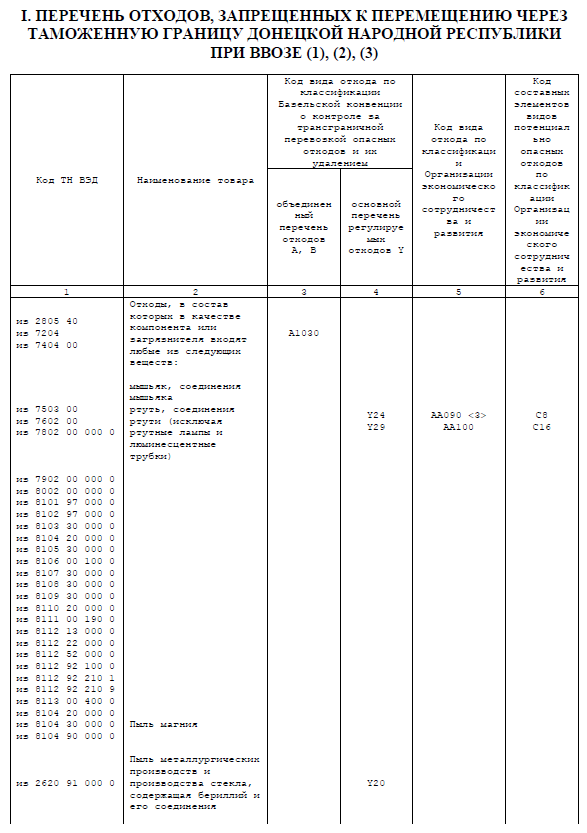 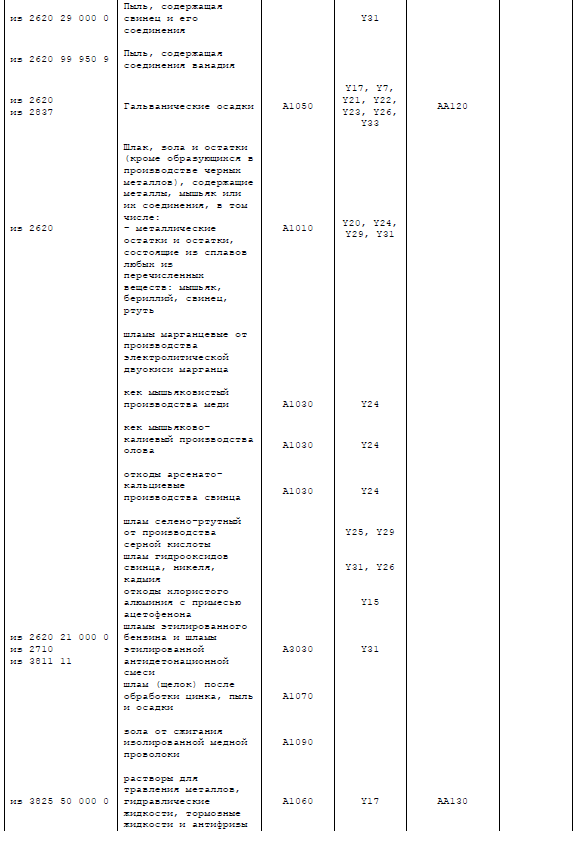 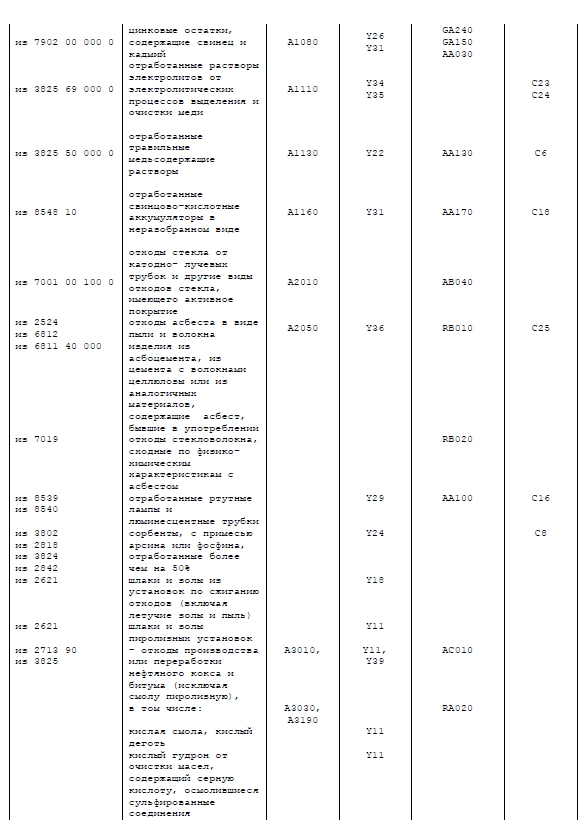 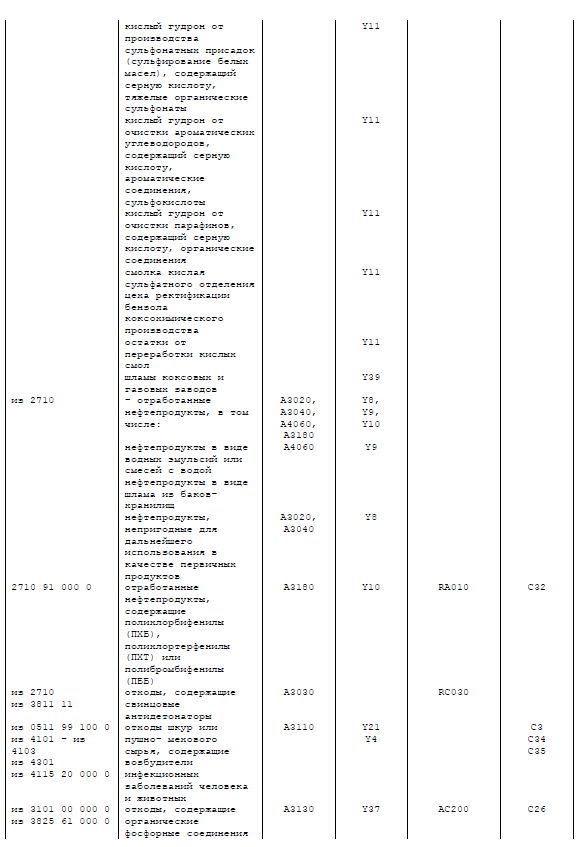 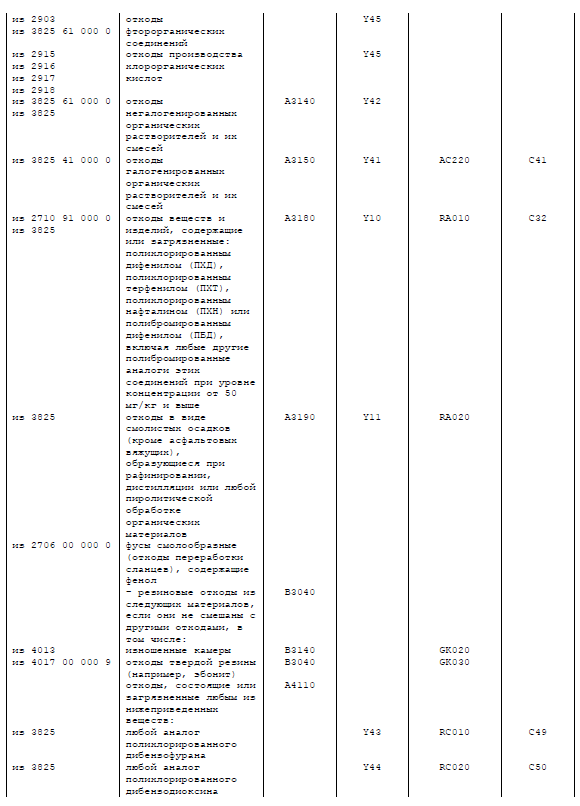 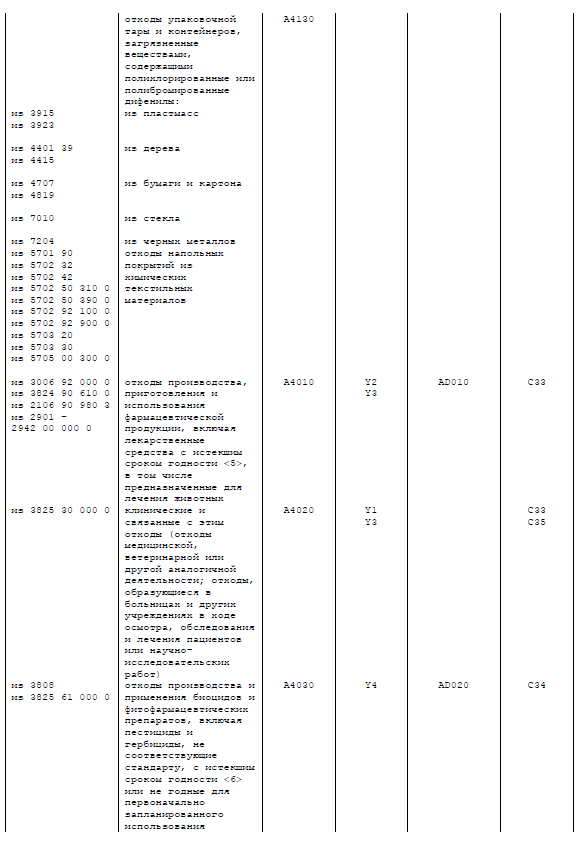 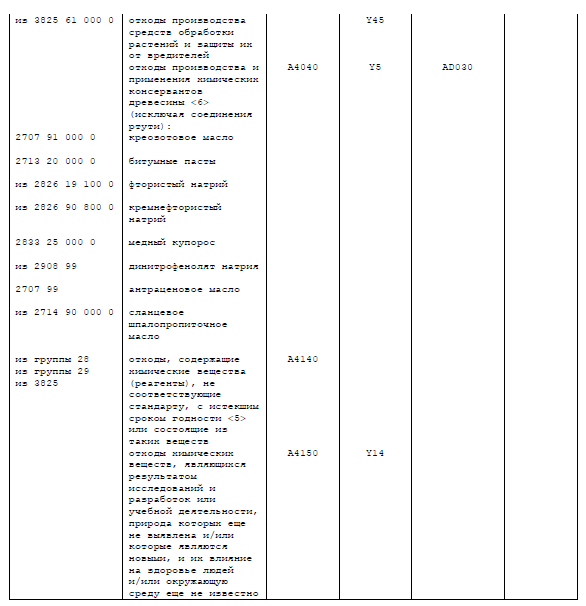 (1)	Для целей использования настоящего перечня необходимо руководствоваться как кодом ТН ВЭД. так н наименованием (физическими и химическими характеристиками) товара.(2)	В том числе перемещаемых транзитом.(3)	В случае отсутствия опасных составляющих, перечисленных в перечне III к Базельской конвенции, по заключениям в отношении отходов, которые являются объектом импорта или экспорта, об отсутствии опасных составляющих, и того, что отходы не являются опасными, выданным Главным управлением экологии и природных ресурсов Донецкой Народной Республики.(4)	Здесь и далее код Организации экономического сотрудничества и развития состоит из двух букв (одна обозначает список: "G" - зеленый (Green). "А" - желтый (Amber), "R" - красный (Red), а другая - категорию отходов: (А. В. С,...), за которыми следует номер.(5)	Вещество, не использованное в срок, установленный производителем.(6)	Эта позиция не включает древесину, обработанную консервантамиПЕРЕЧЕНЬ ОТХОДОВ, ОГРАНИЧЕННЫХ К ПЕРЕМЕЩЕНИЮ
ЧЕРЕЗ ТАМОЖЕННУЮ ГРАНИЦУ ДОНЕЦКОЙ НАРОДНОЙ
РЕСПУБЛИКИ, ВВОЗ И (ИЛИ) ВЫВОЗ КОТОРЫХ ДОПУСКАЕТСЯ ПРИ
НАЛИЧИИ РАЗРЕШИТЕЛЬНЫХ ДОКУМЕНТОВ, ВЫДАВАЕМЫХ
ГЛАВНЫМ УПРАВЛЕНИЕМ ЭКОЛОГИИ И ПРИРОДНЫХ РЕСУРСОВ
ДОНЕЦКОЙ НАРОДНОЙ РЕСПУБЛИКИА1110А1120А1140В1210А1150В1170В1180В1190А2 04 0А3060А3070У19У21У22У22,У33У18С27АА040GC070АА161У18	АА162У39АВ140АС100АС110С6,С21С10С39А3160А3170А4 05 0А4090Y6АС230Y6,Y45АС24 0С45Y33Y38Y34,Y35AD040AD05 0АР110GG08 0С21С38С23,С24Шлак от производства цинка (за исключением химически стабилизированного, с высоким содержанием железа (более 20%) и обработанного в соответствии с промышленными стандартами)Шлак и зола прочие, включая золу из морских водорослей (келп), в том числе:шлаки котельныеостатки твердые, солесодержащие и дымоулавливающих устройств топочных агрегатов с традиционным топливом (без реактивного гипса)летучие золы и пыль топочных установок (за исключением летучих зол и пыли установок по сжиганию отходов и пиролизных установок)нейтрализованная красная глина от производства глиноземазола от энергоустановок, работающих на угле (в том числе летучая)Отработанный активированный уголь (кроме образующегося при обработке питьевой воды, в пищевой промышленности и при производстве витаминов)Отходы горнодобывающей промышленности в недисперсированной формеиз 2620из 2621из 3825из 3802из 2514, из 2525 из 2529, из 2811В1220У11Отходы стекла в недисперсированной формеКерамические отходы в недисперсированной форме Другие отходы, содержащие преимущественно уеорганическиекомпоненты: Частично очищенный сульфат кальция, получаемый в процессе обессеривания топливного газа (Ега>)из 7001Из 8113А2060А4160В2010В2010В2010В2040GG04 0GG060GD010GD020GD030GD040GD050GD060GD070GЕ010GF020GF030GG010Шлак, образующийся согласно техническим условиям в процессе производства меди, химически стабилизированный, с высоким (более 20%) содержанием железа (например, DIN 4301 и DIN 8201), и используется преимущественно в строительстве и для производства абразивов Сера в твердой форме Известняк, образующийся в процессе производства цианамида кальция (РН менее 9)Хлориды натрия, калия и кальцияКарборунд (карбид кремния) Обломки бетонаБой стекла, содержащего литий-тантал и литий- ниобийОтходы гипсовых обшивных плит или листов сухой штукатурки, образующиеся в результате сноса строенийОтходы бумаги, картона и бумажных изделий. Следующие материалы, если они не смешаны с опасными отходами:Отходы и макулатура бумажная и картонная: небеленой бумаги или картона или гофрированной бумаги или картона Другие отходы бумаги и картона,изготовленных преимущественно из беленой химической пульпы,не крашенные в массе Бумага или картон, изготовленные преимущественно с механической пульпы Например газеты, журналы и другая аналогичная печатная продукция) Другие, в том числе, но не только: ламинированный картон несортированный отходы и макулатураиз 4707из 4707из 4707из 4707из 4707В3020GG090GG100GG120GG130GG140GG150GG020GI010GI011GI012GI-13GI014Текстильные отходыОтходы, содержащие неорганические соединения фтора в форме жидкостей или шлама, за исключением шлама фторида кальцияОтходы, обрезки и скрап резины (за исключением твердой резины)Шины и покрышки пневматические, бывшие в употребленииОтходы и обломки твердой резины (например эбонита)Необработанные отходы пробковой и другой древесиныОтходы сельскохозяйственного и пищевого производств, если они не инфицированы: Винный отстой, винный каменьВысушенные и стерилизованные растительные отходы, остатки побочные продукты в виде гранул или в другом виде, используемых в качестве животные корма, не указанные в другом месте и не включенные в другие товарные позиции Дегра: остатки, образующиеся в процессе обработки жирных веществ или животного или растительного воскаиз 28,из 3824, из 3825из 4004 00 000 0из 4012 20 000из 4017из 4401; из 4501из 2307из 2308из 1522В3030А2 02 0В3040,В3080В3040,В3140В3040В3050В3060Y32GJ010GJ011GJ012GJ021GJ022GJ023GJ030GJ031GJ032GJ033GJ040GJ050GJ060GJ070GJ080GJ090ОЛ00ОЛ11ОЛ12ОЛ20ОЛ30ОЛ31ОЛ32АВ060GK010GK02 0GK030GL010GL020GM070GM08 0GM090С20Отходы костей и сердцевины рогов, механически не обработанные, обезжиренные, подвергнутые простой подготовке (не резаные для предоставления определенной формы), обработанные кислотой или дежелатинизированные Рыбные отходыСкорлупа какао-бобов, шелухи, шкурки и другие отходы переработки какао- бобовДругие отходы сельскохозяйственного и пищевого производств, за исключением побочных продуктов, отвечающих национальным и международным требованиям и нормативам, установленным для продуктов питания людей и животных. Следующие отходы:Отходы человеческого волосаОтходы соломы Дезактивированный грибной мицелий от производства пенициллина, который можно использовать как корм животнымОтходы кожевенного производства в виде пыли, золы, шлама, порошка, содержащие соединения шестивалентного хрома и биоцидыОбрезки и другие отходы кожи или композиционной кожи, негодные для производства кожаных изделий, содержащие соединения шестивалентного хрома и биоцидыОтходы шкур или пушномехового сырья, содержащие соединения шестивалентного хрома или биоцидыОтходы в виде пуха от прядильного производстваОтходы пигментов, красителей, красок и лаков, содержащих тяжелые металлы и (или) органические растворителииз 0511из 1802из 0501из 3504 00из 4115 10 000 0из 4115 20 000 0из 0511 99 100 0 из 4101 - из4103В3070А3090А3100А3110А312 0А4070У21У4У21У4У21У4У12ОМ110GM12 0GO010GO020GO030AD070Для целей использования настоящего перечня необходимо руководствоваться как кодом ТН ВЭД, так и наименованием (физическими и химическими характеристиками) товара.Код Организации экономического сотрудничества и развития состоит из двух букв (одна обозначает список: "G" - зеленый (Green), "A" - желтый (Amber), "R" - красный (Red), а другая - категорию отходов: A, B, C, ...), за которыми следует номер.В случае отсутствия опасных составляющих, перечисленных в перечне III к Базельской конвенции, по заключениям в отношении отходов, которые являются объектом импорта или экспорта, об отсутствии опасных составляющих, и того, что отходы не являются опасными, выданными Главным управлением экологии и природных ресурсов Донецкой Народной Республики.ПЕРЕЧЕНЬ ОЗОНОРАЗРУШАЮЩИХ ВЕЩЕСТВ, ЗАПРЕЩЕННЫХ К
ПЕРЕМЕЩЕНИЮ ЧЕРЕЗ ТАМОЖЕННУЮ ГРАНИЦУ ДОНЕЦКОЙ
НАРОДНОЙ РЕСПУБЛИКИ ПРИ ВВОЗЕ И (ИЛИ) ВЫВОЗЕ (*)Список A (**)Список B (**)Список C (**)Список E (**)Список D (****), (*****), (******(*) Для целей использования настоящего перечня необходимо руководствоваться как кодом ТН ВЭД, так и наименованием (физическими и химическими характеристиками) товара.(**) Ввоз/вывоз озоноразрушающих веществ, включенных в списки А, В, С, Е, возможен только в случаях:их использования исключительно в качестве сырья для производства других химических веществ;особых случаях их применения, предусмотренных в соответствии с законодательством Донецкой Народной Республики;их транзитных перевозок через таможенную территорию Донецкой Народной республики, в соответствии с законодательством Донецкой Народной Республики.(***) Настоящая формула не относится к 1,1,2-трихлорэтану.(****) Ввоз/вывоз продукции, включенной в список D, подлежит запрету, если она содержит озоноразрушающие вещества, включенные в списки А, В, С, Е настоящего раздела Единого перечня, за исключением:ее транзитных перевозок через таможенную территорию Донецкой Народной Республики в соответствии с законодательством Донецкой Народной Республики;переносных огнетушителей, содержащих вещества группы II списка А;продукции, контролируемой системой экспортного контроля.(*****) Ввоз/вывоз продукции, включенной в список D, в случае отсутствия озоноразрушающих веществ, включенных в списки А, В, С, Е настоящего раздела и в раздел 4 настоящего Единого перечня, осуществляется на основании заключений, выданных Главным управлением экологии и природных ресурсов Донецкой Народной Республики.(******) Принять к сведению, что с учетом требований положений Монреальского протокола экспорт и импорт кондиционеров, холодильников, льдогенераторов, молокоохладителей и морозильных камер бытового назначения, которые могут содержать озоноразрушающе вещества, указанные в разделах 3 и 4 настоящего Единого перечня, осуществляется только в/из - стран сторон Монреальского протокола, без получения заключений, выдаваемых Главным управлением экологии и природных ресурсов Донецкой Народной Республики. При экспорте и импорте кондиционеров, холодильников, льдогенераторов, молокоохладителей и морозильных камер бытового назначения, заключение может быть выдано при обращении субъектов внешнеэкономической деятельности (в случае необходимости).ПЕРЕЧЕНЬ ОЗОНОРАЗРУШАЮЩИХ ВЕЩЕСТВ, ОГРАНИЧЕННЫХ
К ПЕРЕМЕЩЕНИЮ ЧЕРЕЗ ТАМОЖЕННУЮ ГРАНИЦУ
ДОНЕЦКОЙ НАРОДНОЙ РЕСПУБЛИКИ, ВВОЗ И (ИЛИ) ВЫВОЗ
КОТОРЫХ ДОПУСКАЕТСЯ ПРИ НАЛИЧИИ РАЗРЕШИТЕЛЬНЫХ
ДОКУМЕНТОВ, ВЫДАВАЕМЫХ ГЛАВНЫМ УПРАВЛЕНИЕМ
ЭКОЛОГИИ И ПРИРОДНЫХ РЕСУРСОВ
ДОНЕЦКОЙ НАРОДНОЙ РЕСПУБЛИКИСписок C(*) Для целей использования настоящего перечня необходимо руководствоваться как кодом ТН ВЭД, так и наименованием (физическими и химическими характеристиками) товара.(**) Кроме перемещаемых транзитом в соответствии с законодательством Народной Республики.ПЕРЕЧЕНЬ ОТДЕЛЬНО ОПАСНЫХ ХИМИЧЕСКИХ ВЕЩЕСТВ,
ПЕСТИЦИДОВ И СРЕДСТВ ЗАЩИТЫ РАСТЕНИЙ, ЗАПРЕЩЕННЫХ
К ПЕРЕМЕЩЕНИЮ ЧЕРЕЗ ТАМОЖЕННУЮ ГРАНИЦУ
ДОНЕЦКОЙ НАРОДНОЙ РЕСПУБЛИКИ, ПРИ ВВОЗЕ (1), (2)Регистрационный номер Наименование товара	Код ТН ВЭД	по "Кемиклабстрактс сервис"(КАС)бифенилы (ПХБ)(1) Для целей использования настоящего перечня необходимо руководствоваться как кодом ТН ВЭД, так и наименованием (физическими и химическими характеристиками) товара.(2) Кроме перемещаемых транзитом в соответствии с законодательством Донецкой Народной Республики.VI. ПЕРЕЧЕНЬ СРЕДСТВ ЗАЩИТЫ РАСТЕНИЙ, ОГРАНИЧЕННЫХ К ПЕРЕМЕЩЕНИЮ ЧЕРЕЗ ТАМОЖЕННУЮ ГРАНИЦУ ДОНЕЦКОЙ НАРОДНОЙ РЕСПУБЛИКИ, ВВОЗ КОТОРЫХ ДОПУСКАЕТСЯ ПРИ НАЛИЧИИ ЗАКЛЮЧЕНИЙ ГОСУДАРСТВЕННОГО КОМИТЕТА ПО ЭКОЛОГИЧЕСКОЙ ПОЛИТИКЕ И ПРИРОДНЫМ РЕСУРСАМ ПРИ ГЛАВЕ ДОНЕЦКОЙ НАРОДНОЙ РЕСПУБЛИКИ
Наименование товара	Код ТН ВЭДСредства защиты растений	из 3808(1) Для целей использования настоящего перечня необходимо руководствоваться как кодом ТН ВЭД, так и наименованием товара.(2) Импорт осуществляется при наличии согласований Государственного комитета по экологической политике и природным ресурсам при Главе Донецкой Народной Республики для последующей выдачи разрешительных документов, выдаваемых уполномоченными органами Донецкой Народной Республики в соответствии с законодательством Донецкой Народной Республики.VI. ПЕРЕЧЕНЬ СРЕДСТВ ЗАЩИТЫ РАСТЕНИЙ, ОГРАНИЧЕННЫХ К ПЕРЕМЕЩЕНИЮ ЧЕРЕЗ ТАМОЖЕННУЮ ГРАНИЦУ ДОНЕЦКОЙ НАРОДНОЙ РЕСПУБЛИКИ, ВВОЗ КОТОРЫХ ДОПУСКАЕТСЯ ПРИ НАЛИЧИИ ЗАКЛЮЧЕНИЙ ГОСУДАРСТВЕННОГО КОМИТЕТА ПО ЭКОЛОГИЧЕСКОЙ ПОЛИТИКЕ И ПРИРОДНЫМ РЕСУРСАМ ПРИ ГЛАВЕ ДОНЕЦКОЙ НАРОДНОЙ РЕСПУБЛИКИДля целей использования настоящего перечня необходимо руководствоваться как кодом ТН ВЭД, так и наименованием товара.Дикие животные живые Наименование товаровДикие животныеЖивая рыба (кроме декоративной рыбы) Ракообразные, в панцире или без панциря, живыеМоллюски, в раковине или без Водные беспозвоночные, кроме моллюсков, живыеЯйца диких птиц, в скорлупе,Отдельные дикорастущие растения
Наименование товаров	Код ТН ВЭДв скорлупе и без скорлупы	0802 90 500 0из 0811 90 390 0из 0811 90 950 01212 21 000 01212 29 000 0Наименование товаровРастения и их части (включая семена и плоды), используемые в основном в парфюмерии, фармации или инсектицидных, фунгицидных или аналогичных целях,свежие или сушеные, целые или измельченные,дробленые или молотыеСоки и экстракты растительные, используемые в	из 1302парфюмерных, фармацевтических, инсектицидных, фунгицидных и аналогичных целяхПЕРЕЧЕНЬ РЕДКИХ И	НАХОДЯЩИХСЯ ПОД УГРОЗОЙИСЧЕЗНОВЕНИЯ ВИДОВ ДИКИХ ЖИВОТНЫХ И ДИКОРАСТУЩИХ
РАСТЕНИЙ, ИХ ЧАСТЕЙ И (ИЛИ) ДЕРИВАТОВ, ВКЛЮЧЕННЫХ В
КРАСНУЮ КНИГУ, ОГРАНИЧЕННЫХ К ПЕРЕМЕЩЕНИЮ ЧЕРЕЗ
ТАМОЖЕННУЮ ГРАНИЦУ ДОНЕЦКОЙ НАРОДНОЙ РЕСПУБЛИКИ,
ВЫВОЗ КОТОРЫХ ДОПУСКАЕТСЯ ПРИ НАЛИЧИИ
РАЗРЕШИТЕЛЬНЫХ ДОКУМЕНТОВ, ВЫДАВАЕМЫХ ГЛАВНЫМ
УПРАВЛЕНИЕМ ЭКОЛОГИИ И ПРИРОДНЫХ РЕСУРСОВ
ДОНЕЦКОЙ НАРОДНОЙ РЕСПУБЛИКИ(1)Наименование видов диких животных(коды ТН ВЭД из 0101 - 0106, из 0301, из 0306 - 0308, из 0407, из 0507, из 0508, из 0511,
из 0601 - 0604, из группы 07, из 0802, из 0810, из 0811, из 0812,из 1211, из 1212, из группы 20, из 2102)ВИДЫ ДИКИХ ЖИВОТНЫХ И ДИКОРАСТУЩИХ РАСТЕНИЙ, ИХ ЧАСТИ
И (ИЛИ) ДЕРИВАТЫ, ВКЛЮЧЕННЫЕ В КРАСНУЮ КНИГУПримечания к разделу:Для целей настоящего раздела необходимо руководствоваться наименованием товаров. Коды ТН ВЭД используются для удобства пользования настоящим разделом.ПЕРЕЧЕНЬ ВИДОВ ДИКОЙ ФАУНЫ И ФЛОРЫ, ЯВЛЯЮЩИХСЯ
ОБЪЕКТАМИ РЕГУЛИРОВАНИЯ В МЕЖДУНАРОДНОЙ ТОРГОВЛЕ
ВИДАМИ ДИКОЙ ФАУНЫ И ФЛОРЫ, НАХОДЯЩИМИСЯ ПОД
УГРОЗОЙ ИСЧЕЗНОВЕНИЯ, ОГРАНИЧЕННЫЕ К ПЕРЕМЕЩЕНИЮ
ЧЕРЕЗ ТАМОЖЕННУЮ ГРАНИЦУ ДОНЕЦКОЙ НАРОДНОЙ
РЕСПУБЛИКИ, ВВОЗ И (ИЛИ) ВЫВОЗ КОТОРЫХ ДОПУСКАЕТСЯ ПРИ
НАЛИЧИИ РАЗРЕШИТЕЛЬНЫХ ДОКУМЕНТОВ, ВЫДАВАЕМЫХ
ГЛАВНЫМ УПРАВЛЕНИЕМ ЭКОЛОГИИ И ПРИРОДНЫХ РЕСУРСОВ
ДОНЕЦКОЙ НАРОДНОЙ РЕСПУБЛИКИ (1)(1) Товары, предусмотренные настоящим Перечнем, перемещаются через таможенную границу Донецкой Народной Республики в соответствии с Положением о порядке импорта и экспорта образцов видов дикой фауны и флоры, являющихся объектами регулирования в международной торговле видами дикой фауны и флоры, находящимися под угрозой исчезновения.ПЕРЕЧЕНЬ ОРУДИЙ ДОБЫЧИ (ВЫЛОВА) ВОДНЫХ
БИОЛОГИЧЕСКИХ РЕСУРСОВ, ЗАПРЕЩЕННЫХ К ВВОЗУ НА
ТАМОЖЕННУЮ ТЕРРИТОРИЮ ДОНЕЦКОЙ НАРОДНОЙ
РЕСПУБЛИКИ (1)(1) Для целей использования настоящего перечня необходимо руководствоваться как кодом ТН ВЭД, так и наименованием товара.ИЗДЕЛИЯ ИЗ ГРЕНЛАНДСКОГО ТЮЛЕНЯ И ДЕТЕНЫШЕЙ
ГРЕНЛАНДСКОГО ТЮЛЕНЯ, ЗАПРЕЩЕННЫЕ К ВВОЗУ НА
ТАМОЖЕННУЮ ТЕРРИТОРИЮ ДОНЕЦКОЙ
НАРОДНОЙ РЕСПУБЛИКИ (1)|	Наименование товара	| Код ТН ВЭД ]Сырье пушно-меховое, шкурки гренландского тюленя и детенышей гренландского тюленя, целые, не имеющие или имеющие голову, хвост или лапы, головы, лапы и прочие части или обрезки, пригодные для изготовления меховых изделий <2>Дубленые или выделанные меховые шкурки гренландского тюленя и детенышей гренландского тюленя, целые, не имеющие или имеющие голову, хвост или лапы, головы, хвосты, лапы и прочие части или лоскут гренландского тюленя и детенышей гренландского тюленя, несобранные <2>Дубленые или выделанные меховые шкурки гренландского тюленя и детенышей гренландского тюленя, целые и их части или лоскут, собранные <2>Предметы одежды и принадлежности к одежде из шкурок бельков гренландского тюленяПредметы одежды и принадлежности к одежде из шкурок гренландского тюленя или хохлуш, или серок гренландского тюленя <2>Головные уборы прочие, с подкладкой или без из 6506 99 908 0 подкладки или с отделкой или без отделки из шкурок гренландского тюленя и детенышей гренландского тюленя <2>(1) Для целей использования настоящего перечня необходимо руководствоваться как кодом ТН ВЭД, так и наименованием товара.(2) Ввоз изделий из гренландского тюленя (за исключением детенышей гренландского тюленя: бельков, хохлуши и серки) (далее - товар) разрешается, если:1) товар получен в результате охоты, традиционно осуществляемой коренными народами, что подтверждается сертификатом уполномоченного органа страны происхождения товара, выдаваемым по согласованной с Евразийской экономической комиссией форме;2) товар ввозится физическими лицами для личного пользования (в некоммерческих целях).Для целей настоящего примечания под коренными народами понимаются коренные жители арктических и субарктических районов, где они в настоящее время или традиционно имеют права коренных народов, в том числе юпик, инупиат (Аляска), инуит, инувиалуит (Канада), калааллит (Гренландия).ВИДЫ МИНЕРАЛЬНОГО СЫРЬЯ, ОГРАНИЧЕННЫЕ КПЕРЕМЕЩЕНИЮ ЧЕРЕЗ ТАМОЖЕННУЮ ГРАНИЦУ ДОНЕЦКОЙ
НАРОДНОЙ РЕСПУБЛИКИ, ВЫВОЗ КОТОРОГО ДОПУСКАЕТСЯ ПРИ
НАЛИЧИИ РАЗРЕШИТЕЛЬНЫХ ДОКУМЕНТОВ, ВЫДАВАЕМЫХ
ГЛАВНЫМ УПРАВЛЕНИЕМ ЭКОЛОГИИ И ПРИРОДНЫХ РЕСУРСОВ
ДОНЕЦКОЙ НАРОДНОЙ РЕСПУБЛИКИ (1)(1) Только сырье (природные необработанные камни).КОЛЛЕКЦИИ И ПРЕДМЕТЫ КОЛЛЕКЦИОНИРОВАНИЯПО МИНЕРАЛОГИИ И ПАЛЕОНТОЛОГИИ, КОСТИ ИСКОПАЕМЫХЖИВОТНЫХ, ОГРАНИЧЕННЫЕ К ПЕРЕМЕЩЕНИЮ ЧЕРЕЗ
ТАМОЖЕННУЮ ГРАНИЦУ ДОНЕЦКОЙ НАРОДНОЙ РЕСПУБЛИКИ,
ВВОЗ И (ИЛИ) ВЫВОЗ КОТОРЫХ ДОПУСКАЕТСЯ ПРИ НАЛИЧИИ
РАЗРЕШИТЕЛЬНЫХ ДОКУМЕНТОВ, ВЫДАВАЕМЫХ ГЛАВНЫМ
УПРАВЛЕНИЕМ ЭКОЛОГИИ И ПРИРОДНЫХ РЕСУРСОВ
ДОНЕЦКОЙ НАРОДНОЙ РЕСПУБЛИКИ (1)(1) Для целей использования настоящего перечня необходимо руководствоваться как кодом ТН ВЭД, так и наименованием товара.ИНФОРМАЦИЯ О НЕДРАХ ПО РАЙОНАМ И МЕСТОРОЖДЕНИЯМ ТОПЛИВНО-ЭНЕРГЕТИЧЕСКОГО И МИНЕРАЛЬНОГО СЫРЬЯ, ВЫВОЗ КОТОРОЙ ДОПУСКАЕТСЯ ПРИ НАЛИЧИИ РАЗРЕШИТЕЛЬНЫХ ДОКУМЕНТОВ, ВЫДАВАЕМЫХ ГЛАВНЫМ УПРАВЛЕНИЕМ ЭКОЛОГИИ И ПРИРОДНЫХ РЕСУРСОВ ДОНЕЦКОЙ НАРОДНОЙ РЕСПУБЛИКИ (1)Информация о недрах по районам и месторождениям без привязки к топливно-энергетического и минерального сырья, кодам ТН ВЭД расположенным на таможенной территории Донецкой Народной Республики и в пределах континентального шельфа и морской зоныК информации о недрах относятся:Геологические отчеты и приложения к ним.Текстовые, табличные и графические документы, географические карты и планы, геологические и геофизические разрезы, кино-фото- и слайдовые изображения геологических объектов, журналы полевых наблюдений, записи приборов-самописцев.Образцы горных пород, руд, шламов, ископаемых флоры и фауны, керна, шлифы, пробы жидкостей и газов.Геологическая проектная и технико-экономическая документация.Геологическая информация, указанная в пунктах 1 - 4, на электронных и магнитных носителях.XV. ПЕРЕЧЕНЬ ЧРЕЗВЫЧАЙНО ОПАСНЫХ, ОТДЕЛЬНО ОПАСНЫХХИМИЧЕСКИХ И ЯДОВИТЫХ ВЕЩЕСТВ, ОГРАНИЧЕННЫХК ПЕРЕМЕЩЕНИЮ ЧЕРЕЗ ТАМОЖЕННУЮ ГРАНИЦУДОНЕЦКОЙ НАРОДНОЙ РЕСПУБЛИКИ, ВВОЗ И (ИЛИ) ВЫВОЗКОТОРЫХ ДОПУСКАЕТСЯ ПРИ НАЛИЧИИ РАЗРЕШИТЕЛЬНЫХДОКУМЕНТОВ, ВЫДАВАЕМЫХ ГОСКОМЭКОПОЛИТИКИПРИ ГЛАВЕ ДОНЕЦКОЙ НАРОДНОЙ РЕСПУБЛИКИДля целей использования настоящего перечня необходимо руководствоваться как кодом ТН ВЭД, так и наименованием (физическими и химическими характеристиками) товара.Твердые пластмассовые отходы: следующие пластиковые или смешанные пластиковые материалы при условии, что они не смешаны с другими отходами и подготовлены в соответствии со спецификацией:- Пластиковый скрап негалоидированных полимеров и сополимеров, включая следующие, но не ограничиваясь ими (следует понимать, что такие отходы являются полностью полимиризированными):- полиэтилен - полистирол - поливинлихлорид- полипропилен - полиэтилентерефталат - акрилонитрил - бутадиен - полиацетали - полиамиды - полибутилентерефталат - поликарбонаты - полиэфиры - полифенилсульфиды - полиакрилаты - алканы с С10 - С13 (пластификаторы)- полиуретан (не содержащий ХФУ) - полисилоксаны - полиметилметакрилат - поливиниловый спирт - поливинилбутираль - поливинилацетат- Следующие отвержденные остатки смол или продуктов конденсации:- карбонидные смолы- фенолформальдегидные смолы- меламинформальдегидные смолы- эпоксидные смолы- алкидные смолы- полиамиды- Нижеперечисленные фторированные полимерные отходы:- перфторэтилен/пропилен (ФЭП)- перфтоалкоксилалкан- тетрафторэтилен/перфторвиниловый эфир (ПФА)- тетрафторэтилен/перфторметилвиниловый эфир (МФА)- поливинилфторид (ПВФ)- поливинилиденфторид (ПВДФ)из 3915В3010GH010GH011GH012GH012GH014-"--"--"--"--"--"--"--"--"--"--"--"--"--"--"--"--"-Наименование товараГруппа или кодГруппа или кодГруппа или кодГруппа или кодКод вида отхода по классификации Базельской конвенции о контроле за трансграничной перевозкой опасных отходов и их удалением от 22 марта 1989 годаКод вида отхода по классификации Базельской конвенции о контроле за трансграничной перевозкой опасных отходов и их удалением от 22 марта 1989 годаКод вида отхода по классифик ации Организац ии экономиче ского сотруднич ества и развития <2>Кодсоставных элементов видов потенциаль но опасных отходов по классифика цииОрганизаци и экономичес кого сотрудниче ства и развитияНаименование товараТНВЭДВЭДВЭДКод вида отхода по классификации Базельской конвенции о контроле за трансграничной перевозкой опасных отходов и их удалением от 22 марта 1989 годаКод вида отхода по классификации Базельской конвенции о контроле за трансграничной перевозкой опасных отходов и их удалением от 22 марта 1989 годаКод вида отхода по классифик ации Организац ии экономиче ского сотруднич ества и развития <2>Кодсоставных элементов видов потенциаль но опасных отходов по классифика цииОрганизаци и экономичес кого сотрудниче ства и развитияНаименование товараТНВЭДВЭДВЭДобъединен ный перечень отходов А, Восновной перечень регулируе мых отходов YКод вида отхода по классифик ации Организац ии экономиче ского сотруднич ества и развития <2>Кодсоставных элементов видов потенциаль но опасных отходов по классифика цииОрганизаци и экономичес кого сотрудниче ства и развития122223456Шлак гранулированный (шлаковый песок), получаемый в процессе производства черных2618 000000В1200GC060металловШлак, дросс (кроме2619 00В1210,GC070гранулированного шлака), окалина и прочие отходы производства черных металловВ1230Окалина, содержащая окисьиз 2620300000В1240Y22медиШлак, зола и остатки (кроме образующихся в производстве черных металлов), содержащие2620металлы, мышьяк или ихсоединения, в том числе:Гартцинк2620 110000съем свинцовый, изгарьиз 2620210000У31свинцовая, шлам свинцовый-с содержанием свинца 30% и болееиз 2620290000алюминиевый шлакиз 2620400000В1100солевые шлаки, содержащие магнийиз 2620999509съемы легкого металла,из 2620999509содержащие магнийотработанные катализаторы,из 2620А1140,пригодные только для извлечения металла или для производства химических реагентовА2 030Отходы, в состав которых виз 2620качестве компонента илииз 3825загрязнителя входит любоеиз последующих веществ:карбонилы металловсоединения шестивалентногоиз 2620 91 000 0хромаиз 3825Пыль и остатки от газовыхиз 2620 30 000 0очистных системмедеплавильных заводовОтходы в виде шлама отиз 2620 30 000 0операцийэлектролитическоговыделения и очистки меди(за исключением анодногошлама)Отходы, содержащие хлоридиз 2620 30 000 0меди или цианид медииз 3825Шлак, образующийся прииз 2619 00 900 0производстве чугуна истали, применяемый вкачестве сырья дляполучения титановой губкии ванадияЗола от сжигания печатныхиз 7112 30 000 0плат, содержащаядрагоценный металл(металлы) или соединениядрагоценного металла(металлов)Зола, содержащаяиз 7112 30 000 0драгоценный металл(металлы) или соединениядрагоценного металла(металлов), образующаясяот сжигания фотопленкиОтходы фотопленки,из 7112 99 000 0содержащие галоиды серебраи (или) металлическоесереброОтходы фотобумаги,из 7112 99 000 0содержащие галоиды серебраи (или) металлическоесереброОтходы гипса, образующиесяиз 2520 10 000 0в химических промышленныхиз 3825процессахОтходы нитроцеллюлозыиз 3912 20Отходы фенолов и фенольныхиз 2907соединений, включаяиз 2908хлорфенол, в формежидкостей или шламовГалогенированные илииз 3825 41 000 0негалогенированныеиз 3825 49 000 0неводные дистилляционныеостатки, образующиеся приоперациях восстановления(регенерации) органическихрастворителейОтходы, образующиеся прииз 3825 61 000 0производстве алифатическихгалогенированныхуглеводородов (хлорметана,дихлорэтана, аллилхлорида,эпихлоргидрина), состоящиеиз смеси полихлорированныхуглеводородов на 80 - 90%Отходы, содержащиенижеперечисленныесоединения илизагрязненные ими:неорганические цианиды, заиз 2837исключением отходов,из 3825содержащих драгоценныйметалл (металлы) илисоединения драгоценногометалла (металлов) втвердой форме со следаминеорганических цианидоворганические цианидыиз 2926из 2929из 3825Отходы кислотных ищелочных растворов,основной составляющейкоторых являются следующиевещества:кислота соляная pH <= 2из 2806 10 000 0кислота серная, олеумиз 2807 00кислота азотная pH <= 2из 2808 00 000 0кислота плавиковаяиз 2811 11 000 0(фтористоводородная)кислота бромистоводороднаяиз 2811 19 100 0аммиак в водном раствореиз 2814 20 000 0гидроксид натрия pH >=из 2815 12 000 011,5гидроксид калия pH >= 11,5из 2815 20 000 0Шлак от производства медииз 2620 30 000 0(за исключением химическииз 2620 99 950 9стабилизированного, свысоким содержанием железа(выше 20%) и обработанногов соответствии спромышленными стандартами)из2620110000из2620190000из2620999509из5003;из5103из5202;из5301из5302;из5303из5304;из5305из5505;из6309из6310из4301из5003000000из5103200000из5202100000из5505из5601300000из3206,из32083208из3212,из38253825Отходы металлов и сплавов,из280540А1010в состав которых входятиз7204любые вещества, указанныеиз740400ниже (за исключением ломаиз750300и сплавов в форме готовыхиз760200изделий: листов, пластин,балок, прутов, труб ит.д.):Сурьмаиз7802000000Y27GA270С13Кадмийиз7902000000Y2 6GA2 40С11Селениз8002000000Y25GA4 00С9Теллуриз8101970000Y28GA410С14Таллийиз8102970000Y30GA380С17из8103300000из8104200000из8105300000из8106001000из8107300000из8108300000из8109300000из8110200000из8111001900из8112130000из8112220000из8112520000из8112922109из8113004000Отходы, включающие виз2620290000А1020качестве компонента илииз2620600000загрязнителя любые изиз2620910000последующих веществ (заиз2620999509исключением металлическихотходов в твердой форме):сурьма, соединения сурьмыY27GA270С13бериллий, соединенияY2 0С1бериллиякадмий, соединения кадмияY2 6С11свинец, соединения свинцаУ31С18селен, соединения селенаY25С9теллур, соединения теллураY2 8С14таллий, соединения таллияY30АА080С17Остатки выщелачиванияиз2620190000А1070АА140после обработки цинка виз2530900009виде пыли, шлама (ярозит,гематит и т.п.)Отработанные свинцово-из7802000000А1160У31АА170С18кислотные аккумуляторы виз8548109100разобранном видеНесортированныеиз8548101000А1170АА180использованные батареииз8548102100из8548102900Наименование товараНаименование товараКод ТН ВЭД ТСвещество	1	названиевещество	1	названиеГруппа IГруппа IГруппа IГруппа ICFCl3(ХФУ-11)фтортрихлорметан2903 77 100 0CF2Cl2(ХФУ-12)дифтордихлорметан2903 77 200 0C2F3Cl3(ХФУ-113)1,1,2-трифтортрихлорэтан2903 77 300 0C2F4Cl2(ХФУ-114)1,1,2,2-тетрафтордихлорэтан2903 77 400 0C2F5Cl(ХФУ-115)пентафторхлорэтан2903 77 500 0Группа IIГруппа IIГруппа IIГруппа IICF2BrCl(Галон 1211)дифторхлорбромметан2903 76 100 0CF3Br(Галон 1301)трифторбромметан2903 76 200 0C2F4Br2(Галон 2402)1,1,2,2-тетрафтордибромэтан2903 76 900 0Наименование товараНаименование товараКод ТН ВЭД ТСВещество	| НазваниеВещество	| НазваниеКод ТН ВЭД ТСГруппа IГруппа IГруппа IГруппа ICF3Cl(ХФУ-13)трифторхлорметан2903 77 900 0C2FCl5(ХФУ-111)фторпентахлорэтан2903 77 900 02F2Cl4(ХФУ-112)дифтортетрахлорэтаны2903 77 900 0C3FCl7(ХФУ-211)фторгептахлорпропаны2903 77 900 0C3F2Cl6(ХФУ-212)дифторгексахлорпропаны2903 77 900 0C3F3Cl5(ХФУ-213)трифторпентахлорпропаны2903 77 900 0C3F4Cl4(ХФУ-214)тетрафтортетрахлорпропаны2903 77 900 0C3F5Cl3(ХФУ-215)пентафтортрихлорпропаны2903 77 900 0C3F6Cl2(ХФУ-216)гексафтордихлорпропаны2903 77 900 0C3F7Cl(ХФУ-217)гептафторхлорпропаны2903 77 900 0Группа IIГруппа IIГруппа IIГруппа IIСС14четыреххлористый углерод (ЧХУ) или тетрахлорметан2903 14 000 0Группа IIIГруппа IIIГруппа IIIГруппа IIIС2Н3С13(***)метилхлороформ (МХФ), т.е.1,1,1-трихлорэтан2903 19 100 0НаименованиетовараКод ТН ВЭД ТСвеществоназваниеГруппа IIГруппа IIГруппа IIГруппа IICHFBr2(ГБФУ-21В2)фтордибромметаниз 2903 79 210 0CHF2Br(ГБФУ-22В1)дифторбромметаниз 2903 79 210 0CH2FBr(ГБФУ-31В1)фторбромметаниз 2903 79 210 0С2№Вг4(ГБФУ-21В4)фтортетрабромэтаниз 2903 79 210 0С2№2Вг3(ГБФУ-23В3)дифтортрибромэтаниз 2903 79 210 0С2№3Вг2(ГБФУ-23В2)трифтордибромэтаниз 2903 79 210 0С2№4Вг(ГБФУ-24В1)тетрафторбромэтаниз 2903 79 210 0C2H2FBr3(ГБФУ-31В3)фтортрибромэтаниз 2903 79 210 0C2H2F2Br2(ГБФУ-32В2)дифтордибромэтаниз 2903 79 210 0C2H2F3Br(ГБФУ-33В1)трифторбромэтаниз 2903 79 210 0C2H3FBr2(ГБФУ-41В2)фтордибромэтаниз 2903 79 210 0C2H3F2Br(ГБФУ-42В1)дифторбромэтаниз 2903 79 210 0C2H4FBr(ГБФУ-51В1)фторбромэтаниз 2903 79 210 0С3№Вг6(ГБФУ-21В6)фторгексабромпропаниз 2903 79 210 0С3№2Вг5(ГБФУ-22В5)дифторпентабромпропаниз 2903 79 210 0С3№3Вг4(ГБФУ-23В4)трифтортетрабромпропаниз 2903 79 210 0С3№4Вг3(ГБФУ-24В3)тетрафтортрибромпропаниз 2903 79 210 0С3№5Вг2(ГБФУ-25В2)пентафтордибромпропаниз 2903 79 210 0С3№6Вг(ГБФУ-26В1)гексафторбромпропаниз 2903 79 210 0C3H2FBr5(ГБФУ-31В5)фторпентабромпропаниз 2903 79 210 0C3H2F2Br4(ГБФУ-32В4)дифтортетрабромпропаниз 2903 79 210 0C3H2F3Br3(ГБФУ-33В3)трифтортрибромпропаниз 2903 79 210 0C3H2F4Br2(ГБФУ-34В2)тетрафтордибромпропаниз 2903 79 210 0C3H2F5Br(ГБФУ-35В1)пентафторбромпропаниз 2903 79 210 0C3H3FBr4(ГБФУ-41В4)фтортетрабромпропаниз 2903 79 210 0C3H3F2Br3(ГБФУ-42В3)дифтортрибромпропаниз 2903 79 210 0C3H3F3Br2(ГБФУ-43В2)трифтордибромпропаниз 2903 79 210 0C3H3F4Br(ГБФУ-44В1)тетрафторбромпропаниз 2903 79 210 0C3H4FBr3(ГБФУ-51В3)фтортрибромпропаниз 2903 79 210 0C3H4F2Br2(ГБФУ-52В2)дифтордибромпропаниз 2903 79 210 0C3H4F3Br(ГБФУ-53В1)трифторбромпропаниз 2903 79 210 0C3H5FBr2(ГБФУ-61В2)фтордибромпропаниз 2903 79 210 0C3H5F2Br(ГБФУ-62В1)дифторбромпропаниз 2903 79 210 0C3H6FBr(ГБФУ-71В1)фторбромпропаниз 2903 79 210 0Группа IIIГруппа IIIГруппа IIIГруппа IIIСН2ВГС1бромхлорметаниз 2903 79 900 0Наименование товараНаименование товараКод ТН ВЭД ТС1	Название1	НазваниеГруппа IГруппа IГруппа IСН3Вг|бромистый метил2903 39 110 0Наименование товараКод ТН ВЭД ТСКод ТН ВЭД ТСКод ТН ВЭД ТСКод ТН ВЭД ТСКод ТН ВЭД ТСКод ТН ВЭД ТСКод ТН ВЭД ТСОхлаждающие смесииз 382471 0000из 382472 0000из 382474 0000 -из382479 0000из 382481 0000из 382482 0000из 382483 0000из 382490 9800Кондиционеры и тепловые насосы8415 108415 81008415 82000 08418 6100из 841869 000Холодильникииз 8418из 8418из 8418из 8418из 8418из 8418из 8418Льдогенераторы, молокоохладителииз 8418из 8419из 8418из 8419из 8418из 8419из 8418из 8419из 8418из 8419из 8418из 8419из 8418из 8419Морозильные камеры8418 102008418 108008418 302008418 308008418 402008418 40800из 841850из 841869 000Осушители воздухаиз 841869 000из 847989 9701из 847989 9708Аэрозольная продукция, содержащаякак например: из 0404как например: из 0404как например: из 0404как например: из 040490, из 151790, из 1517озоноразрушающие вещества90, из 2106 90,90, из 2106 90,из2710, из 3004,2710, из 3004,2710, из 3004,из3204, из 3208,3204, из 3208,из3209, из3210 00,3210 00,из 321290, из3214, из 3303 00,3214, из 3303 00,3214, из 3303 00,3214, из 3303 00,из3304 30000 0,из3305, из3306,из3307, из 3401,3307, из 3401,из3402, из3403,из3405, из 3808, из 3809, из 3812, из 3813, из 3814 00, из 3820, из 3824 90, из 3910 00Изоляционные щиты, плиты, панели ипокрытия труб пористые, с использованием в качестве вспенивателей порообразователей, содержащих озоноразрушающие веществаиз 3921 11 000 0 - из 3921 19 000 0Компоненты, составы на основе полиэфиров (полиолов) для производства вспененного полиуретана (компонент А)из 3907 20 200 1из 3907 20 200 9Переносные огнетушителииз 8424 10 000 0Оружие и средства индивидуальной защиты в аэрозольной упаковкеИз 9304Наименование товараНаименование товараНаименование товараКод ТН ВЭДвеществоназваниеКод ТН ВЭДГруппаIГруппаIГруппаIГруппаICHFC12(ГХФУ-21)фтордихлорметаниз 2903 79 110 0CHF2C1(ГХФУ-22)дифторхлорметаниз 2903 71 000 0CH2FC1(ГХФУ-31)фторхлорметаниз 2903 79 110 0С2№С14(ГХФУ-121)фтортетрахлорэтаниз 2903 79 110 0С2№2С13(ГХФУ-122)дифтортрихлорэтаниз 2903 79 110 0С2№3С12(ГХФУ-123а)трифтордихлорэтаниз 2903 79 110 0CHC12CF3(ГХФУ-123)трифтордихлорэтаниз 2903 79 110 0С2№4С1(ГХФУ-124а)тетрафторхлорэтаниз 2903 79 110 0CHFC1CF3(ГХФУ-124)тетрафторхлорэтаниз 2903 79 110 0C2H2FC13(ГХФУ-131)фтортрихлорэтаниз 2903 79 110 0C2H2F2C12(ГХФУ-132)дифтордихлорэтаниз 2903 79 110 0C2H2F3C1(ГХФУ-133)трифторхлорэтаниз 2903 79 110 0C2H3FC12(ГХФУ-141)1-фтор-2,2-дихлорэтаниз 2903 73 000 0CH3CFC12(ГХФУ-141Ь)1,1,1-фтордихлорэтаниз 2903 73 000 0C2H3F2C1(ГХФУ-142)1-хлор, 2,2-дихлорэтаниз 2903 74 000 0CH3CF2C1(ГХФУ-142Ь)1,1,1-дифторхлорэтаниз 2903 74 000 0C2H4FC1(ГХФУ-151)фторхлорэтаниз 2903 79 110 0С3ОТС16(ГХФУ-221)фторгексахлорпропаниз 2903 79 110 0С3№2С15(ГХФУ-222)дифторпентахлорпропаниз 2903 79 110 0С3№3С14(ГХФУ-223)трифтортетрахлорпропаниз 2903 79 110 0С3№4С13(ГХФУ-224)тетрафтортрихлорпропаниз 2903 79 110 0С3№5С12(ГХФУ-225)пентафтордихлорпропаниз 2903 75 000 0CF3CF2CHC12(ГХФУ-225са)1-трифтор, 2-дифтор, 3- дихлорпропаниз 2903 75 000 0CF2C1CF2CHС1Е(ГХФУ-225№)1,1-дифторхлор, 2- дифтор, 3-дихлорпропаниз 2903 75 000 0С3ОТ6С1(ГХФУ-226)гексафторхлорпропаниз 2903 79 110 0C3H2FC15(ГХФУ-231)фторпентахлорпропаниз 2903 79 110 0C3H2F2C14(ГХФУ-232)дифтортетрахлорпропаниз 2903 79 110 0C3H2F3C13(ГХФУ-233)трифтортрихлорпропаниз 2903 79 110 0C3H2F4C12(ГХФУ-234)тетрафтордихлорпропаниз 2903 79 110 0C3H2F5C1(ГХФУ-235)пентафторхлорпропаниз 2903 79 110 0C3H3FC14(ГХФУ-241)фтортетрахлорпропаниз 2903 79 110 0C3H3F2C13(ГХФУ-242)дифтортрихлорпропаниз 2903 79 110 0C3H3F3C12(ГХФУ-243)трифтордихлорпропаниз 2903 79 110 0C3H3F4C1(ГХФУ-244)тетрафторхлорпропаниз 2903 79 110 0C3H4FC13(ГХФУ-251)фтортрихлорпропаниз 2903 79 110 0C3H4F2C12(ГХФУ-252)дифтордихлорпропаниз 2903 79 110 0C3H4F3C1(ГХФУ-253)трифторхлорпропаниз 2903 79 110 0C3H5FC12(ГХФУ-261)фтордихлорпропаниз 2903 79 110 0C3H5F2C1(ГХФУ-262)дифторхлорпропаниз 2903 79 110 0C3H6FC1(ГХФУ-271)фторхлорпропаниз 2903 79 110 01.2,4,5-т, его соли и эфиры291891919193-76-5309-00-22.Альдикарб2922116-06-338083.Альдрин2903820000309-00-238085000094.Хлордан290382000057-74-938085000095.Диэлдрин291040000060-57-138085000096.Эндрин291090000072-20-87.Гептахлор290382000076-44-838085000098.Гексахлорбензол2903920000118-74-138085000099.Мирекс29038990002385-85-5380891200010.НСН (смешанные изомеры)290381608-73-138085011.Камфехлор (токсафен)38085000098001-35-212.Полихлорированные дифенилы290399(ПХД), полихлорированные(ПХД), полихлорированные382482000013. ДДТ (1-1-1трихлор-2,2-бис290392000 050-29-3(п-хлорфенил) этан)380850000 9раковины, живыеиз0307ракообразных ииз0308свежиеиз0407Латинское название FAUNAНомер приложенияСИТЕСРусское название ЖИВОТНЫЕMAMMALIAМЛЕКОПИТАЮЩИЕMONOTREMATAОДНОПРОХОДНЫЕTachyglossidaeЕхидновыеZaglossus spp.IIПроехидны (все виды рода)DASYUROMORPHIAХИЩНЫЕ СУМЧАТЫЕDasyuridaeХищные сумчатыеSminthopsis longicaudataIСумчатая мышь длиннохвостаяSminthopsis psammophilaIСумчатая мышь песчанаяThylacinidaeТасманийские волкиThylacinus cynocephalus p.e.IСумчатый волкPERAMELEMORPHAБАНДИКУТОВЫЕPeramelidaeБандикутовыеChaeropus ecaudatus p.e.IБандикут свиноногийMacrotis lagotisIБилиби обыкновенныйMacrotis leucuraIБандикут малый кроличийPerameles bougainvilleIБандикут западныйDIPROTODONTIAДВУРЕЗЦОВЫЕMacropodidaeКенгуровыеDendrolagus inustusIIКенгуру древесный инустусDendrolagus ursinusIIКенгуру древесный медвежийLagorchestes hirsutusIКенгуру пучкохвостыйLagostrophus fasciatusIКенгуру полосатыйЛатинское название FAUNAНомер приложенияСИТЕСРусское названиеЖИВОТНЫЕOnychogalea fraenataIКенгуру короткокоготныйOnychogalea lunataIКенгуру луннокоготныйPhalangeridaeКускусовые, или поссумовыеPhalanger intercastellanusIIКускусPhalanger mimicusIIКускусPhalanger orientalisIIКускус пушистыйSpilocuscus maculatusIIКускус пятнистыйSpilocuscus kraemeriIIКускусSpilocuscus papuensisIIКускус новогвинейскийPotoroidaeПоторуBettongia spp.IКороткомордые кенгуру (всевиды рода)Caloprymnus campestris p.e.IКенгуру гологрудыйVombatidaeВомбатовыеLasiorhinus krefftiiIВомбат шерстоносный КрефтаSCANDENTIAТУПАЙИTupaiidaeТупайиTupaiidae spp.IIТупайи (все виды семейства)CHIROPTERAРУКОКРЫЛЫЕPteropodidaeКрылановыеAcerodon jubatusIАцеродон гривастыйAcerodon lucifer p.e.IАцеродон дневнойAcerodon spp.IIАцеродоны (все остальные виды рода)Pteropus insularisIЛетучая лисица трукскаяPteropus loochoensisIЛетучая лисицаPteropus mariannusIЛетучая лисица марианская большаяPteropus molossinusIЛетучая лисица понапенскаяPteropus pelewensisIЛетучая лисицаPteropus pilosusIЛетучая лисица палаанскаяPteropus samoensisIЛетучая лисица самоанскаяPteropus tonganusIЛетучая лисица тонганскаяPteropus ualanusIЛетучая лисицаPteropus yapensisIЛетучая лисицаЛатинское название FAUNAНомер приложенияСИТЕСРусское названиеЖИВОТНЫЕPteropus spp.IIЛетучие лисицы (все остальныевиды рода)PhyllostomidaeЛистоносовыеPlatyrrhinus (Vampyros)IIIШироконос линейчатый (изlineatusУругвая)PRIMATESПРИМАТЫPrimates spp.IIПриматы: все виды отряда, кроме включенных в Приложение I:LemuridaeЛемуровыеLemuridae spp.IЛемуровые (все виды семейства)LepilemuridaeТонкотелые лемурыLepilemuridae spp.IТонкотелые лемуры (все виды семейства)CheirogaleidaeКарликовые лемурыCheirogaleidae spp.IКарликовые лемуры (все виды семейства)IndriidaeИндриевыеIndridae spp.IИндриевые (все виды семейства)DaubentoniidaeРуконожковыеDaubentonia madagascariensisIРуконожка, или ай-айLoridaeЛориевыеNycticebus spp.IТолстые лори (все виды рода)CebidaeКапуциновыеCallimico goeldiiIМармозетка ГельдиCallithrix auritaIИгрунка обыкновенная белоухаяCallithrix flavicepsIИгрунка обыкновенная желтоголоваяLeontopithecus (Leontideus)IИгрунки львиные (все видыspp.рода)Saguinus bicolorIТамарин пегийSaguinus geoffroyiIТамарин ЖофруаSaguinus leucopusIТамарин белоногийSaguinus martinsiIТамаринSaguinus oedipusIТамарин ЭдиповSaguinus oerstediiIСаймири рыжеспинныйAtelidaeРевуныAlouatta coibensisIРевунЛатинское название FAUNAНомер приложенияСИТЕСРусское названиеЖИВОТНЫЕAlouatta palliataIРевун колумбийскийAlouatta pigraIРевун гватемальскийAteles geoffroyi frontatusIКоата ЖоффруаAteles geoffroyi panamensisIКоата Жоффруа панамскийBrachyteles arachnoidesIОбезьяна паукообразнаяBrachyteles hypoxanthusIОбезьянаOreonax flavicaudaIОбезьяна желтохвостая шерстистаяPithecidaeУакариCacajao spp.IКакайо, или уакари (все виды рода)Chiropotes albinasusIСаки белоносыйCercopithecidaeМартышковыеCercocebus galeritusIМангобей чубастыйCercopithecus dianaIМартышка дианаCercopithecus rolowayIМартышкаMacaca silenusIМакак львинохвостый, или вандеруMandrillus (Papio)IДрилleucophaeusMandrillus (Papio) sphinxIМандрилNasalis larvatusIНосачPiliocolobus kirkiIТолстотел занзибарскийPiliocolobus rufomitratusIТолстотел красныйPresbytis potenzianiIТонкотел, или лангур ментавайскийPygathrix spp.IОбезьяны тонкотелые (все виды рода)Rhinopithecus (Pygathrix) spp.IОбезьяны тонкотелые (все виды рода)Semnopithecus (Presbytis) ajaxIТонкотелSemnopithecus (Presbytis) dussumieriIТонкотелSemnopithecus (Presbytis) entellusIГульманSemnopithecus (Presbytis) hectorIТонкотелSemnopithecus (Presbytis) hypoleucosIТонкотелЛатинское название FAUNAНомер приложенияСИТЕСРусское названиеЖИВОТНЫЕSemnopithecus (Presbytis) ptiamIТонкотелSemnopithecus (Presbytis) schistaceusIТонкотелSimias concolorIСвинохвостый лангурTrachypithecus (Presbytis)IЛангур золотойgeeiTrachypithecus (Presbytis)IЛангур хохлатыйpileatusTrachypithecus (Presbytis)IЛангурshortridgeiHylobatidaeГиббоновыеHylobatidae spp.IГиббоны (все виды семейства)HominidaeЧеловекообразные обезьяныHominidae spp.IОрангутан, шимпанзе и гориллыCINGULATAБРОНЕНОСЦЫDasypodidaeБроненосцевыеCabassous centralisIIIБроненосец центральноамериканский (из Коста-Рики)Cabassous tatouay (=gymnurus)IIIБроненосец уругвайский (из Уругвая)Priodontes maximusIБроненосец гигантскийChaetophractus nationiIIБроненосец чилийскийPILOSAНЕПОЛНОЗУБЫЕBradypodidaeЛенивцевыеBradypus variegatusIIЛенивец бурогорлыйCholoepus hoffmanniIIIЛенивец Гоффмана (из Коста-Рики)MyrmecophagidaeМуравьедовыеMyrmecophaga tridactylaIIМуравьед трехпалыйTamanduamexicana(=tetradactyla)IIIМуравьед четырехпалый (из Гватемалы)PHOLIDOTAЯЩЕРЫManidaeПанголиновыеManis spp.IIЯщеры (все виды рода)LAGOMORPHAЗАЙЦЕОБРАЗНЫЕLeporidaeЗаячьиCaprolagus hispidusIЗаяц щетинистыйЛатинское название FAUNAНомер приложенияСИТЕСРусское названиеЖИВОТНЫЕRomerolagus diaziIКролик бесхвостыйRODENTIAГРЫЗУНЫSciuridaeБеличьиCynomys mexicanusIЛуговая собачка мексиканскаяMarmota caudataIIIСурок длиннохвостый (из Индии)Marmota himalayanaIIIСурок гималайский (из Индии)Ratufa spp.IIГигантская белка (все виды рода)Sciurus deppeiIIIБелка Деппа (из Коста-Рики)MuridaeМышиныеLeporillus conditorIКрыса прутогнезднаяPseudomys praeconisIМышь ложная крикливаяXeromys myoidesIЛожная водяная крысаZyzomys pedunculatusIТолстохвостая крыса центральноавстралийскаяChinchillidaeШиншилловыеChinchilla spp.IШиншиллы - все виды (только дикие животные, одомашненные формы не включены в СИТЕС)ErethizontidaeДикобразы американскиеSphiggurus (=Coendou) mexicanusIIIДикобраз мексиканский (из Гондураса)Sphiggurus (=Coendou) spinosusIIIДикобраз колючий (из Уругвая)CuniculidaeПакиCuniculus pacaIIIПака (из Гондураса)DasyproctidaeАгутиевыеDasyprocta punctataIIIАгути пятнистый (из Гондураса)CETACEAКИТООБРАЗНЫЕCetacea spp.IIКитообразные (все виды отряда, кроме включенных в Приложение I)Примечание. Для живых черноморских афалин Tursiops truncatus, изъятых из природы, устанавливается нулевая квота для экспорта с коммерческими целями.Примечание. Для живых черноморских афалин Tursiops truncatus, изъятых из природы, устанавливается нулевая квота для экспорта с коммерческими целями.Примечание. Для живых черноморских афалин Tursiops truncatus, изъятых из природы, устанавливается нулевая квота для экспорта с коммерческими целями.PlatanistidaeПресноводные дельфиныPlatanista spp.IДельфин гангский (все виды рода)IniidaeРечные дельфиныLipotes vexilliferIДельфин озерныйZiphiidaeКлюворыловыеBerardius spp.IПлавуны (все виды рода)Латинское название FAUNAНомер приложения СИТЕСРусское названиеЖИВОТНЫЕHyperoodon spp.IБутылконосы (все виды рода)PhyseteridaeКашалотовыеPhyseter catodonIКашалотDelphinidaeДельфиновыеOrcaella brevirostrisIИрравадийский дельфинOrcaella heinsohniIАвстралийский бесклювыйДельфинSotalia spp.IДлинноклювые дельфины (все виды)Sousa spp.IГорбатые дельфины (все виды)PhocoenidaeМорские свиньиNeophocaena phocaenoidesIМорская свинья беспераяPhocoena sinusIМорская свинья калифорнийскаяEschrichtidaeСерые китыEschrichtius robustusIСерый китBalaenopteridaeПолосатиковыеBalaenoptera acutorostrataIМалый полосатик (исключая популяцию Западной Гренландии, которая включена в Приложение II)Balaenoptera acutorostrataIIМалый полосатик (популяция Западной Гренландии)Balaenoptera bonaerensisIЮжный малый полосатикBalaenoptera borealisIСейвалBalaenoptera edeniIПолосатик БрайдаBalaenoptera musculusIГолубой китBalaenoptera omuraiIПолосатик омураиBalaenoptera physalusIФинвалMegaptera novaeangliaeIГорбатый китBalaenidaeГладкие китыEubalaena spp.IКиты гренландские (все виды)Balaena mysticetusIКит гренландскийNeobalaenidaeГладкие китыCaperea marginataIКит гладкий короткоголовыйCARNIVORAХИЩНЫЕCanidaeПсовыеCanis aureusIIIШакал азиатский (из Индии)Латинское название FAUNAНомер приложенияСИТЕСРусское названиеЖИВОТНЫЕCanis lupusIВолк (из Бутана, Индии, Непала, Пакистана)Canis lupusIIВолк - все остальные популяции вида, исключая одомашненные формы Canis lupus familiaris и динго C.l. dingoCerdocyon (Dusicyon) thousIIЛисица майонг, или лисица крабоедChrysocyon brachyurusIIВолк гривистыйCuon alpinusIIВолк красныйLycalopex (Dusicyon) culpaeusIIЛисица андскаяLycalopex fulvipesIIЛисицаLycalopex (Dusicyon) griseusIIЛисица южноамериканскаяLycalopex (Dusicyon) gymnocercusIIЛисица парагвайскаяSpeothos venaticusIСобака кустарниковаяVulpes bengalensisIIIЛисица бенгальская (из Индии)Vulpes canaIIЛисица афганскаяVulpes vulpes griffithiIIIЛисица обыкновенная (из Индии)Vulpes vulpes montanaIIIЛисица обыкновенная (из Индии)Vulpes vulpes pusillaIIIЛисица обыкновенная (из Индии)Vulpes zerdaIIФенекAiluridaeМалые пандыAilurus fulgensIПанда малаяUrsidaeМедвежьиAiluropoda melanoleucaIБольшая пандаHelarctos malayanusIМедведь малайскийMelursus ursinusIМедведь-губачUrsus (=Selenarctos) thibetanusIМедведь гималайский, или белогрудыйTremarctos ornatusIМедведь очковыйUrsus arctosIМедведь бурый (популяции изБутана, Китая, Мексики иМонголии)Ursus arctosIIМедведь бурый (из других стран)Ursus arctos isabellinusIМедведь бурый тяньшанскийUrsus maritimusIIМедведь белыйUrsidae spp.IIМедвежьи - остальные виды семействаЛатинское название FAUNAНомер приложенияСИТЕСРусское названиеЖИВОТНЫЕProcyonidaeЕнотовыеBassaricyon gabbiiIIIОлинго пушистохвостый (из Коста- Рики)Bassariscus sumichrastiIIIКакомицли центральноамериканский (из Коста-Рики)Nasua naricaIIIКоати (из Гондураса)Nasua nasua solitariaIIIНосуха обыкновенная (из Уругвая)Potos flavusIIIКинкажу (из Гондураса)MephitidaeСкунсовыеConepatus humboldtiiIIСкунс ГумбольдтаMustelidaeКуньиAonyx capensis congicaIВыдра конголезская (из Камеруна и Нигерии)Enhydra lutris nereisIКалан калифорнийскийEnhydra lutris lutrisIIКалан обыкновенныйLontra (Lutra) felinaIВыдра кошачьяLontra (Lutra) longicaudisIВыдра длиннохвостаяLutra lutraIВыдра речнаяLutra nipponIВыдра японскаяLontra (Lutra) provocaxIВыдра южная речнаяPteronura brasiliensisIВыдра гигантскаяLutrinae spp.IIВыдровые (все остальные виды подсемейства)Mellivora capensisIIIМедоед (из Ботсваны)Eira barbaraIIIТайра (из Гондураса)Galictis vittataIIIГризон (из Коста-Рики)Martes flavigulaIIIХарза (из Индии)Martes foina intermediaIIIКуница каменная (из Индии)Martes gwatkinsiiIIIКуница южноиндийская (изИндии)Mustela altaicaIIIСолонгой (из Индии)Mustela erminea ferghanaeIIIГорностай (из Индии)Mustela kathiahIIIСолонгой индийский (из Индии)Mustela nigripesIХорь черноногийMustela sibiricaIIIКолонок (из Индии)Латинское название FAUNAНомер приложенияСИТЕСРусское названиеЖИВОТНЫЕEupleridaeМадагаскарские виверрыCryptoprocta feroxIIФоссаEupleres goudotiiIIМунго мелкозубыйFossa fossanaIIФаналокаViverridaeВиверровыеArctictis binturongIIIБинтуронг (из Индии)Cynogale bennettiiIIЦиветта выдроваяCivettictis civettaIIIЦивета африканская (из Ботсваны)Hemigalus derbyanusIIЦиветта полосатаяPaguma larvataIIIЦиветта гималайская (из Индии)Paradoxurus hermaphroditusIIIМусанг обыкновенный (из Индии)Paradoxurus jerdoniIIIМусанг южноиндийский (изИндии)Prionodon linsangIIПрионодон, или линзанг полосатыйPrionodon pardicolorIПрионодон пятнистыйViverra civettinaIIIЦивета крупнопятнистая (изИндии)Viverra zibethaIIIЦивета азиатская (из Индии)Viverricula indicaIIIЦивета малая (из Индии)HerpestidaeМангустовыеHerpestes javanicusIIIМангуст малый (из Индии)auropunctatusHerpestes edwardsiIIIМангуст индийский серый (изИндии)Herpestes fuscusIIIМангуст бурый (из Индии)Herpestes smithiiIIIМангуст Смита (из Индии)Herpestes urvaIIIМангуст крабоед (из Индии)Herpestes vitticollisIIIМангуст полосатошейный (изИндии)ProtelidaeВолки земляныеProteles cristatusIIIВолк земляной (из Ботсваны)FelidaeКошачьиAcinonyx jubatusIГепардCaracal (Felis) caracalIКаракал (из Азии)Catopuma temminckiIКошка ТемминкаFelis chausIIКот камышовый, или хаусЛатинское название FAUNAНомер приложения СИТЕСРусское названиеЖИВОТНЫЕFelis euptiluraIIКот лесной амурскийFelis libycaIIКошка степная, или пятнистаяFelis manulIIМанулFelis nigripesIКошка черноногаяFelis silvestrisIIКошка лесная европейскаяLeopardus geoffroiIКошка ЖоффруаLeopardus jacobitusIКошка андскаяLeopardus pardalisIОцелотLeopardus tigrinusIОнциллаLeopardus wiediiIКошка длиннохвостаяLynx lynxIIРысьLynx pardinusIРысь пиренейскаяNeofelis nebulosaIЛеопард дымчатыйPanthera leo persicaIЛев (азиатский подвид)Panthera oncaIЯгуарPanthera pardusIЛеопардPanthera tigrisIТигрPardofelis marmorataIКошка мраморнаяPrionailurus planicepsIКошка суматранскаяPrionailurus rubiginosusIКошка пятнисторыжая (из Индии)Prionailurus bengalensis bengalensisIКошка бенгальская (из Индии, Бангладеш и Таиланда)Puma concolorIIПумаPuma concolor coryiIПума флоридскаяPuma concolor costaricensisIПума центральноамериканскаяPuma concolor couguarIПума североамериканскаяPuma yaguarondiIЯгуарунди (из странЦентральной и СевернойАмерики)Uncia (=Panthera) unciaIБарс снежный, или ирбисFelidae spp.IIКошачьи - все виды семейства, не включенные в Приложение I.Одомашненные формы не включены в СИТЕС.PINNIPEDIAЛАСТОНОГИЕOtariidaeУшастые тюлениЛатинское название FAUNAНомер приложенияСИТЕСРусское названиеЖИВОТНЫЕArctocephalus townsendiIМорской котик гуадалупскийArctocephalus spp.IIМорской котик южный (все остальные виды рода)PhocidaeНастоящие тюлениMirounga leoninaIIМорской слон южныйMonachus spp.IТюлень-монах (все виды рода)OdobenidaeМоржовыеOdobenus rosmarusIIIМорж (из Канады)PROBOSCIDEAХОБОТНЫЕElephantidaeСлоновыеElephas maximusIСлон индийскийLoxodonta africanaIСлон африканский (кроме популяций из ЮАР, Намибии, Зимбабве и Ботсваны)Loxodonta africanaIIСлон африканский (популяции из ЮАР, Намибии, Зимбабве и Ботсваны)SIRENIAСИРЕНЫDugongidaeДюгониевыеDugong dugonIДюгоньTrichechidaeЛамантиновыеTrichechus inunguisIЛамантин амазонскийTrichechus manatusIЛамантин американскийTrichechus senegalensisIIЛамантин африканскийPERISSODACTYLAНЕПАРНОКОПЫТНЫЕEquidaeЛошадиныеEquus africanusIЗебра африканскаяEquus grevyiIЗебра ГревиEquus hemionus hemionusIКулан монгольскийEquus hemionusIIКулан: все другие подвидыEquus kiangIIКиангEquus hemionus khurIКулан индийскийEquus onagerIIОнагр: все другие подвидыEquus przewalskiiIЛошадь ПржевальскогоEquus zebra hartmannaeIIЗебра горная ХартманаЛатинское название FAUNAНомер приложенияСИТЕСРусское названиеЖИВОТНЫЕEquus zebra zebraIЗебра горная капскаяTapiridaeТапировыеTapirus terrestrisIIТапир равнинныйTapiridae spp.IТапировые (все остальные виды)RhinocerotidaeНосороговыеCeratotherium simum simumIIНосорог белый (из Южной Африкии Свазиленда)Rhinocerotidae spp.IНосороги (все остальные виды и популяции)ARTIODACTYLAПАРНОКОПЫТНЫЕSuidaeСвиньиBabyrousa babyrussaIБабируссаBabyrousa bolabatuensisIБабируссаBabyrousa celebensisIБабируссаBabyrousa togeanensisIБабируссаSus salvaniusIСвинья карликоваяTayassuidaeПекариевыеCatagonus wagneriIПекари ВагнераTayassuidae spp.IIВсе виды пекари, кроме популяцийPecari tajacu из США и Мексики, которые не включены в СИТЕСHippopotamidaeБегемотовыеHexaprotodon (Choeropsis)IIБегемот карликовыйliberiensisHippopotamus amphibiusIIБегемот обыкновенныйCamelidaeВерблюдовыеLama glama guanicoeIIГуанакоVicugna vicugnaIВикунья (кроме популяций из Перу, Боливии и части популяций из Чили и Аргентины)Vicugna vicugnaIIВикунья (из Перу, Боливии и части популяций из Чили и Аргентины)CervidaeОленьиAxis porcinus annamiticusIСвиной олень гангскийAxis porcinus calamianensisIСвиной олень каламианскийAxis porcinus kuhliIСвиной олень КулиBlastoceros dichotomusIБолотный оленьЛатинское название FAUNAНомер приложения СИТЕСРусское названиеЖИВОТНЫЕCervus duvauceliIОлень барасингаCervus elaphus barbarusIIIОлень берберийский (из Туниса)Cervus elaphus bactrianusIIОлень бухарскийCervus elaphus hangluIОлень персидскийCervus eldiiIОлень-лираDama mesopotamicaIЛань иранскаяHippocamelus spp.IГуэмалы (все виды рода)Mazama americana cerasinaIIIМазама большой (из Гватемалы)Megamuntiacus vuquanghensisIМунтжак гигантскийMuntiacus crinifronsIМунтжак черныйOdocoileus virginianusIIIОлень белохвостый (изmayensisГватемалы)Ozotoceros bezoarticusIОлень пампасныйPudu mephistophilesIIПуду северныйPudu puduIПуду южныйMoschidaeКабарожьиMoschus spp.(from Bhutan, India, Nepal, Pakistan, Afghanistan, Myanmar)IКабарга (из Бутана, Индии,Непала, Мьянмы, Афганистана и Пакистана)Moschus spp.IIКабарга - все остальные популяцииAntilocapridaeВилороговыеAntilocapra americanaIВилорог (из Мексики, другие популяции не включены в СИТЕС)BovidaeПолорогиеAddax nasomaculatusIАддаксAmmotragus lerviaIIБаран гривистый североафриканскийAntilope cervicapraIIIАнтилопа гарна (из Непала)Bison bison athabascaeIIБизон американский леснойBos gaurusIГаур (одомашненная форма Bos frontalis не включена в СИТЕС)Bos mutusIЯк дикий (одомашненная форма Bos grunniens не включена в СИТЕС)Bos sauveliIКупрейBubalus arneeIIIБуйвол азиатский (из Непала, одомашненная форма Bubalus bubalis не включена в СИТЕС)Bubalus depressicornisIБуйвол карликовый, или аноаЛатинское название FAUNAНомер приложенияСИТЕСРусское названиеЖИВОТНЫЕBubalus mindorensisIБуйвол миндоранский, илиТамарауBubalus quarlesiIБуйвол горный аноаBudorcas taxicoloriiТакинCapra falconeriIКозел винторогийCephalopus brookeiiiДукер брукаCephalophus dorsalisiiДукер черноспинныйCephalophus jentinkiIДукер чепрачныйCephalophus ogilbyiiiДукер ОджильбиCephalophus sylvicultoriiДукер желтоспинныйCephalophus zebraiiДукер зебровыйDamaliscus pygargus pygargus(=dorcas dorcas)iiБонтбокGazella cuvieriIГазель кювьероваNanger damaIГазель сахарскаяGazella dorcasiiiГазель доркас (из Туниса)Gazella leptocerosIГазель песчанаяHippotragus niger varianiIАнтилопа чернаяKobus lecheiiКозел водяной, личиNaemorhedus goralIГорал гималайскийNaemorhedus baileyiIГорал тибетскийNemorhedus griseusIГорал китайскийNaemorhedus caudatusIГорал амурскийCapricornis sumatraensisIСероуCapricornis milneedwardsiiIСероу милнэдвардсаCapricornis rubidusIРыжий сероуCapricornis tharIТарOryx dammahIАнтилопа саблерогаяOryx leucoryxIОрикс белыйOvis ammoniiАрхар (все подвиды, кроме тибетского и каратаусского)Ovis ammon hodgsoniiIБаран горный тибетскийOvis ammon nigrimontanaIБаран горный каратаусскийOvis canadensisiiБаран снежный (из Мексики, другие популяции не включены в СИТЕС)Латинское название FAUNAНомер приложенияСИТЕСРусское названиеЖИВОТНЫЕOvis orientalis ophionIМуфлон кипрскийOvis vigneiIIУриал (все подвиды, кроме ладакского)Ovis vignei vigneiIУриал ладакскийPantholops hodgsoniIОронгоPhilantomba monticolaIIДукер голубойPseudoryx nghetinhensisIПсевдоорикс, или саолаRupicapra pyrenaica ornataIСерна абруцкаяSaiga tataricaIIСайгакSaiga borealisIIСайгак монгольскийTetracerus quadricornisIIIАнтилопа четырехрогая (изНепала)AVESПТИЦЫSTRUTHIONIFORMESСТРАУСООБРАЗНЫЕStruthionidaeСтраусовыеStruthio camelusIСтраус африканский (из Алжира,Буркина - Фасо, Камеруна, Мали, Мавритании, Марокко, Нигера, Нигерии, Сенегала, Судана, Центральноафриканской Республики и Чада, все остальные популяции не включены в СИТЕС)RHEIFORMESНАНДУОБРАЗНЫЕRheidaeНандувыеPterocnemia (=Rhea) pennata pennata)IНанду дарвинов (кроме Pterocnemia pennataPterocnemia pennata pennataIIНанду дарвиновRhea americanaIIНанду обыкновенныйTINAMIFORMESТИНАМУОБРАЗНЫЕTinamidaeТинамувыеTinamus solitariusIТинаму-пустынникSPHENISCIFORMESПИНГВИНООБРАЗНЫЕSpheniscidaeПингвиновыеSpheniscus demersusIIПингвин очковыйSpheniscus humboldtiIПингвин ГумбольдтаPODICIPEDIFORMESПОГАНКООБРАЗНЫЕPodicipedidaeПоганковыеPodilymbus gigasIПоганка атитланскаяЛатинское название FAUNAНомер приложенияСИТЕСРусское названиеЖИВОТНЫЕPROCELLARIIFORMESТРУБКОНОСЫЕDiomedeidaeАльбатросовыеPhoebastria (=Diomedea) albatrusIАльбатрос белоспинныйPELECANIFORMESВЕСЛОНОГИЕPelecanidaeПеликановыеPelecanus crispusIПеликан кудрявыйSulidaeОлушевыеPapasula (=Sula) abbottiIОлуша АбботтаFregatidaeФрегатовыеFregata andrewsiIФрегат рождественскийCICONIIFORMESГОЛЕНАСТЫЕBalaenicipitidaeКитоглавовыеBalaeniceps rexIIКитоглавCiconiidaeАистовыеCiconia boycianaIАист белый дальневосточныйCiconia nigraIIАист черныйJabiru mycteriaIБразильский ябируMycteria cinereaIСерый клювачThreskiornithidaeИбисовыеEudocimus ruberIIИбис красныйGeronticus calvusIIИбис лысыйGeronticus eremitaIИбис леснойNipponia nipponIИбис японский красноногийPlatalea leucorodiaIIКолпица обыкновеннаяPhoenicopteridaeФламинговыеPhoenicopteridae spp.IIФламинго (все виды семейства)ANSERIFORMESГУСЕОБРАЗНЫЕAnatidaeУтиныеAnas aucklandicaIЧирок оклендскийAnas chlorotisIЧирок оклендскийAnas bernieriIIЧирок мадагаскарскийAnas formosaIIЧирок клоктунЛатинское название FAUNAНомер приложенияСИТЕСРусское названиеЖИВОТНЫЕAnas laysanensisIКряква лайсанскаяAnas nesiotisIЧирок оклендскийBranta canadensis leucopareiaIКазарка канадская алеутскаяBranta ruficollisiiКазарка краснозобаяBranta sandvicensisIКазарка гавайская, или ненеCairina moschataIIIУтка мускусная (из Гондураса)Asarcornis scutulataIУтка белоголоваяCoscoroba coscorobaiiКоскоробаCygnus melanocoryphusiiЛебедь черношейныйDendrocygna arboreaiiУтка свистящая кубинскаяDendrocygna autumnalisIIIУтка осенняя (из Гондураса)Dendrocygna bicolorIIIУтка свистящая рыжая (изГондураса)Rhodonessa caryophyllaceaIУтка розовоголоваяSarkidiornis melanotosiiУтка гребенчатаяOxyura leucocephalaiiСавкаFALCONIFORMESСОКОЛООБРАЗНЫЕFalconiformes spp., exeptCathartidaeiiДневные хищные птицы (все виды, кроме американских грифов и видов, включенных в Приложения I и III)CathartidaeАмериканские грифыGymnogyps californianusIКондор калифорнийскийSarcoramphus papaIIIГриф королевский (из Гондураса)Vultur gryphusIКондор андскийAccipitridaeЯстребиныеAccipiter badiusiiТювикAccipiter brevipesiiТювик европейскийAccipiter gentilisiiЯстреб-тетеревятникAccipiter nisusiiЯстреб-перепелятникAccipiter soloensisiiЯстреб короткопалыйAccipiter virgatus (=gularis)iiЯстреб-перепелятник малыйAegypius monachusiiГриф черныйAquila adalbertiIОрел-могильник испанскийAquila chrysaetosiiБеркутЛатинское название FAUNAНомер приложенияСИТЕСРусское названиеЖИВОТНЫЕAquila clangaIIПодорлик большойAquila heliacaIОрел-могильникAquila nipalensis (=rapax)IIОрел степнойAquila pomarinaIIПодорлик малыйButastur indicusIIСарыч ястребиныйButeo buteoIIКанюк обыкновенныйButeo hemilasiusIIКурганник мохноногийButeo lagopusIIЗимняк, или мохноногий канюкButeo rufinusIIКурганникChondrohierax uncinatus wilsoniiIКоршун длинноклювыйCircaeetus gallicus (=ferox)IIЗмееядCircus aeruginosusIIЛунь болотныйCircus cyaneusIIЛунь полевойCircus macrourusIIЛунь степнойCircus melanoleucusIIЛунь пегийCircus pygargusIIЛунь луговойGypaetus barbatusIIБородачGyps fulvusIIСип белоголовыйGyps himalayensisIIКумай, или сип гималайскийHaliaeetus albicillaIОрлан-белохвостHaliaeetus leucocephalusIIОрлан белоголовыйHaliaeetus leucoryphusIIОрлан-долгохвостHaliaeetus pelagicusIIОрлан белоплечийHarpia harpyjaIГарпияHieraaetus fasciatusIIОрел ястребиныйHieraaetus pennatusIIОрел-карликMilvus migrans (=korshun)IIКоршун черныйMilvus milvusIIКоршун красныйNeophron percnopterusIIСтервятникPandion haliaetusIIСкопаPithecophaga jefferyiIГарпия-обезьяноедPernis apivorusIIОсоедPernis ptilorhynchusIIОсоед хохлатыйЛатинское название FAUNAНомер приложенияСИТЕСРусское названиеЖИВОТНЫЕSpizaetus nipalensisIIОрел хохлатыйAccipitridae spp.IIЯстребиные (все остальные виды: грифы, канюки, орлы, ястребы и др.)FalconidaeСоколиныеFalco amurensisIIКобчик амурскийFalco araeusIПустельга сейшельскаяFalco biarmicusIIСокол средиземноморскийFalco cherrugIIБалобанFalco columbariusIIДербникFalco rusticolus (=gyrfalco)IКречетFalco juggerIЛаггарFalco naumanniIIПустельга степнаяFalco newtoniIПустельга мадагаскарская (из Сейшел)Falco pelegrinoidesIШахин, или сокол рыжеголовыйFalco peregrinusIСапсанFalco punctatusIПустельга маврикийскаяFalco subbuteoIIЧеглокFalco tinnunculusIIПустельга обыкновеннаяFalco vespertinusIIКобчикFalconidae spp.IIСоколиные (все остальные виды)GALLIFORMESКУРООБРАЗНЫЕMegapodiidaeСорные курыMacrocephalon maleoIМалеоCracidaeКраксы, или древесные курыCrax albertiiiiКракс синеклювый (из Колумбии)Crax blumenbachiiIКракс красноклювыйCrax daubentoniiiiКракс желногребневый (изКолумбии)Crax globulosaiiiКракс сережчатый (из Колумбии)Crax rubraiiiКракс большой (из Гватемалы, Гондураса, Колумбии и Коста-Рики)Mitu (=Crax) mituIМитуOreophasis derbianusIГорный краксЛатинское название FAUNAНомер приложенияСИТЕСРусское названиеЖИВОТНЫЕOrtalis vetulaIIIЧачалака бурокрылая (из Гватемалы и Гондураса)Pauxi (=Crax) pauxiIIIКракс шлемоносный (из Колумбии)Penelope albipennisIПенелопа белокрылаяPenelope purpurascensIIIПенелопа ржавобрюхая (изГондураса)Penelopina nigraIIIЧерная пенелопа (из Гватемалы)Pipile (=Aburria) jacutingaIЧернолобая пенелопаPipile (=Aburria) pipileIБелошапочная пенелопаPhasianidaeФазановыеMeleagris ocellataIIIИндейка глазчатая (изГватемалы)Arborophila charltoniiIIIКуропатка кустарниковаячешуегрудая (из Малайзии)Arborophila campbelliIIIКуропатка кустарниковаявосточная (из Малайзии)Argusianus argusiiАргусCaloperdix oculeusIIIКуропатка глазчатая Малайзии)Catreus wallichiiIФазан гималайскийColinus virginianus ridgwayiIКуропатка виргинскаяCrossoptilon crossoptilonIФазан ушастый белыйCrossoptilon mantchuricumIФазан ушастый бурыйGallus sonneratiiiiКурица джунглевая сераяIthaginis cruentusiiФазан кровавый, или сермунLophophorus spp.IМоналы (все виды рода)Lophura edwardsiIФазан ЭдвардсаLophura erythrophthalmaIIIФазан вилохвостый (из Малайзии)Lophura ignitaIIIФазан огнеспинный (из Малайзии)Lophura imperialisIФазан королевскийLophura swinhoiiIФазан тайваньскийMelanoperdix nigerIIIКуропатка черная (из Малайзии)Pavo muticusiiПавлин зеленыйPolyplectron bicalcaratumiiФазан павлинийPolyplectron napoleonisIФазан павлиний наполеоновPolyplectron germainiiiФазан павлиний бурыйЛатинское название FAUNAНомер приложенияСИТЕСРусское названиеЖИВОТНЫЕPolyplectron inopinatumIIIФазан павлиний бронзовый (из Малайзии)Polyplectron malacenseIIФазан павлиний малайскийPolyplectron schleiermacheriIIФазан павлиний ШлейермахераRheinardia ocellataIГлазчатый аргус(=nigrescens)Rhizothera dulitensisIIIКуропатка длинноклювая (из Малайзии)Rhizothera longirostrisIIIКуропатка длинноклювая (из Малайзии)Rollulus rouloulIIIКуропатка венценосная (из Малайзии)Syrmaticus elliotiIФазан ЭллиотаSyrmaticus humiaeIФазан бирманскийSyrmaticus mikadoIФазан микадоTetraogallus caspiusIУлар каспийскийTetraogallus tibetanusIУлар тибетскийTragopan blythiiIТрагопан серобрюхийTragopan cabotiIТрагопан буробрюхийTragopan melanocephalusIТрагопан черноголовыйTragopan satyraIIIТрагопан-сатир (из Непала)Tympanuchus cupido attwateriIТетерев луговой ЭттуотераGRUIFORMESЖУРАВЛЕОБРАЗНЫЕGruidaeЖуравлиныеAnthropoides virgoIIЖуравль-красавкаGrus americanaIЖуравль американскийGrus canadensisIIЖуравль канадский (кроме подвидов кубинского и миссисипского)Grus canadensis nesiotesIЖуравль канадский (кубинский подвид)Grus canadensis pullaIЖуравль канадский(миссисипский подвид)Grus grusIIЖуравль серыйGrus japonensisIЖуравль японскийGrus leucogeranusIЖуравль белый, или стерхGrus monachaIЖуравль черный, или монахGrus nigricollisIЖуравль черношейныйЛатинское название FAUNAНомер приложенияСИТЕСРусское названиеЖИВОТНЫЕGrus vipioIЖуравль даурскийGruidae spp.IIЖуравлиные (все остальные виды)RallidaeПастушковыеGallirallus sylvestrisIПастушок лесной лордхаускийКагувыеRhynochetidaeRhynochetos jubatusIКагуOtididaeДрофиныеArdeotis nigricepsIДрофа индийская большаяChlamydotis macqueeniiIДрофа-красотка, или джекChlamydotis undulataIДрофа-красотка, или джекEupodotis bengalensisIФлорикан бенгальскийOtis tardaIIДрофа обыкновеннаяOtis tetraxIIСтрепетOtididae spp.IIДрофиные (все остальные виды семейства)CHARADRIIFORMESРЖАНКООБРАЗНЫЕBurhinidaeАвдотковыеBurhinus bistriatusiiiАвдотка доминиканская (из Гватемалы)ScolopacidaeБекасовыеNumenius borealisIКроншнеп эскимосскийNumenius tenuirostrisIКроншнеп тонкоклювыйTringa guttiferIУлит охотскийLaridaeЧайковыеLarus relictusIЧайка реликтоваяCOLUMBIFORMESГОЛУБЕОБРАЗНЫЕColumbidaeГолубиныеCaloenas nicobaricaIГолубь гривистыйDucula mindorensisIГолубь плодоядный миндорскийGallicolumba luzonicaIIГолубь куриный лусонскийGoura spp.IIГолуби венценосные (все виды рода)Nesoenas (=Columba) mayeriiiiГолубь розовый (из Маврикия)PSITTACIFORMESПОПУГАЕОБРАЗНЫЕPsittacidaeПопугаевыеЛатинское название FAUNAНомер приложенияСИТЕСРусское названиеЖИВОТНЫЕAmazona arausiacaIАмазон краснозобыйAmazona barbadensisIАмазон желтоплечийAmazona brasiliensisIАмазон краснохвостыйAmazona finschiIАмазон синешапочныйAmazona guildingiiIАмазон королевскийAmazona imperialisIАмазон императорскийAmazona leucocephalaIАмазон кубинскийAmazonaauropalliata(=ochrocephala)IАмазон суринамскийAmazona oratrixIАмазон суринамский(=ochrocephala)Amazona pretreiIАмазон роскошныйAmazona rhodocorythaIАмазон желтохвостыйAmazona tucumanaIАмазон тукуманскийAmazona versicolorIАмазон синелицыйAmazona vinaceaIАмазон винногрудыйAmazona viridigenalisIАмазон зеленощекийAmazona vittataIАмазон пуэрториканскийAnodorhynchus spp.IАра (все виды рода)Ara ambiguusIАра солдатскийAra glaucogularis (=caninde)IАра синегорлыйAra macaoIАра красныйAra maracanaIАра красноспинныйAra militarisIАра солдатский малыйAra rubrogenysIАра красноухийCacatua goffiniIКакаду ГоффинаCacatua haematuropygiaIКакаду филиппинскийCacatua moluccensisIКакаду молукскийCacatua sulphureaIКакаду малый желтохохлыйCyanopsitta spixiiIАра голубойCyanoramphus (auriceps) forbesiIПопугай желтоголовый ФорбесаCyanoramphusnovaezelandiae(=cookie)IПопугай красноголовыйCyclopsitta diophthalmaIПопугайчик фикусовый КоксенаЛатинское название FAUNAНомер приложения СИТЕСРусское названиеЖИВОТНЫЕcoxeniEos histrioIЛори сине-красныйEunymphicus cornutusIРогатый попугайGuarouba (=Aratinga) guaroubaIАратинга золотистаяPezoporus occidentalisIПопугай ночной австралийскийNeophema chrysogasterIПопугайчик травяной золотистобрюхийOgnorhynchus icterotisIПопугай желтоухийPezoporus wallicusIПопугай землянойPionopsitta pileataIПопугай краснолобый украшенныйProbosciger aterrimusIКакаду черныйPrimolius (=Ara) couloniIАра горныйPrimolius maracanaIАра голубокрылыйPsephotus chrysopterygiusIПопугай плоскохвостый златоплечийPsephotus dissimilisIПопугай плоскохвостый арнемлендскийPsephotus pulcherrimusIПопугай райский плоскохвостыйPsittacula echo (=eques)IПопугай кольчатый маврикийскийPyrrhura cruentataIПопугай синезобый краснохвостыйRhynchopsitta spp.IАра толстоклювые (все виды рода)Strigops habroptilusIАра совиный, или какапоVini ultramarinaIЛори-отшельник ультрамариновыйPsittaciformes spp. exept:Agapornis roseicollisMelopsittacus undulatusNymphicus hollandicusPsittacula krameriIIПопугаи - все остальные виды отряда, кроме:Розовощекий неразлучникВолнистый попугайчикНимфа, или кореллаПопугай ожереловый, или кольчатыйCUCULIFORMESКУКУШКООБРАЗНЫЕMusophagidaeТураковыеTauraco spp.IIТурако (все виды рода)STRIGIFORMESСОВООБРАЗНЫЕTytonidaeСипуховыеTyto soumagneiIСипуха мадагаскарскаяTyto albaIIСипуха (обыкновенная)StrigidaeНастоящие совыЛатинское название FAUNAНомер приложения СИТЕСРусское названиеЖИВОТНЫЕAegolius funereusIIСыч мохноногийAsio flammeusIIСова болотнаяAsio otusIIСова ушастаяHeteroglaux (=Athene)IСыч леснойblewittiAthene noctuaIIСыч домовыйBubo buboIIФилинGlaucidium passerinumIIСыч воробьиныйKetupa blakistoniIIФилин рыбныйMimizuku (=Otus) gurneyiIСовка красноухаяNinox novaeseelandiaeIСова иглоногая кукушечнаяundulataNinox scutulataIIСова иглоногая восточнаяNinox squamipila natalisIСова иглоногая молуккскаяNyctea scandiacaIIСова белая, или полярнаяOtus bakkamoenaIIСовка ошейниковаяOtus bruceiIIСовка буланаяOtus scopsIIСовка-сплюшкаOtus suniaIIСовка уссурийскаяStrix alucoIIНеясыть сераяStrix nebulosaIIНеясыть бородатаяStrix uralensisIIНеясыть длиннохвостаяSurnia ululaIIСова ястребинаяSTRIGIFORMES spp.IIСовообразные (все остальные виды отряда)APODIFORMESСТРИЖЕОБРАЗНЫЕTrochilidaeКолибриGlaucis (=Ramphodon) dohrniiIБронзовохвостый рамфодонTrochilidae spp.IIКолибри (все остальные виды семейства)TROGONIFORMESТРОГОНООБРАЗНЫЕTrogonidaeТрогоновыеPharomachrus mocinnoIКвезалCORACIIFORMESРАКШЕОБРАЗНЫЕBucerotidaeПтицы-носорогиЛатинское название FAUNAНомер приложенияСИТЕСРусское названиеЖИВОТНЫЕAceros nipalensisIНепальский калаоAceros spp.IIКалао (все остальные виды рода)Anorrhinus (=Ptilolaemus) spp.IIКороткочубые калао (все виды рода)Anthracoceros spp.IIПтицы-носороги (все виды рода)Berenicornis spp.(=Aceros)IIКалаоBuceros bicornisIКалао двурогийBuceros spp.IIГомрай (все остальные виды рода)Penelopides spp.IIКалао-пенелопидес (все виды рода)Rhyticeros (=Aceros) subruficollisIКрасноватый калаоRhinoplax (=Buceros) vigilIКалао шлемоклювыйRhyticeros spp.IIКалаоPICIFORMESДЯТЛООБРАЗНЫЕCapitonidaeБородатковыеSemnornis ramphastinusIIIБородастик туканий (из Колумбии)RamphastidaeТукановыеBaillonius bailloniIIIТуканет шафранный (из Аргентины)Pteroglossus aracariIIАрасари черногорлыйPteroglossus castanotisIIIАрасари буроухий (из Аргентины)Pteroglossus viridisIIАрасари зеленыйRamphastos dicolorusIIIТукан красногрудый (из Аргентины)Ramphastos sulfuratusIIТукан радужныйRamphastos tocoIIТукан большойRamphastos tucanusIIТукан белогрудыйRamphastos vitellinusIIТукан ариельSelenidera maculirostrisIIIПестроклювая селенидера (из Аргентины)PicidaeДятловыеCampephilus imperialisIДятел королевскийDryocopus javensis richardsiIЖелна белобрюхая корейскаяPASSERIFORMESВОРОБЬИНООБРАЗНЫЕCotingidaeКотинговыеCephalopterus ornatusIIIЗонтичная птица амазонская (из Колумбии)Латинское название FAUNAНомер приложенияСИТЕСРусское названиеЖИВОТНЫЕCephalopterus penduligerIIIЗонтичная птица длиннолопостная (из Колумбии)Cotinga maculataIКотинга галстучная настоящаяRupicola spp.IIПастушки скальные (все виды)Xipholena atropurpureaIКотинга белокрылаяPittidaeПиттовыеPitta nymphaIIПитта-нимфаPitta guajanaIIПитта синехвостаяPitta gurneyiIПитта ГерниPitta kochiIПитта лузонскаяAtrichornithidaeАвстралийские кустарниковые птицыAtrichornis clamosusIКрикливая кустарниковая птицаHirundinidaeЛасточковыеPseudochelidon sirintaraeIЛасточка речная белоглазаяPycnonotidaeБюльбюлевыеPycnonotus zeylanicusIIЖелтошапочный бюльбюльMuscicapidaeМухоловковыеAcrocephalus (=Bebrornis) rodericanusIIIМаскаренский беброрнис (из Маврикия)Cyornis ruckiiIIСуматранская синяя мухоловкаDasyornis broadbenti litoralisIЩетинкоклювка рыжеголоваяDasyornis longirostrisIЩетинкоклювка длинноклюваяGarrulax canorusIIОчковая кустарницаGarrulax taewanusIIТайванская кустарницаLeiothrix argentaurisIIБелоухий китайский соловейLeiothrix luteaIIОбыкновенный китайский соловейLiocichla omeiensisIIЛиоцихла омейскаяPicathartes spp.IВороны лысые (все виды)Terpsiphone bourbonnensisIIIМухоловка райская маскаренская(из Маврикия)IcteridaeТрупиаловыеXanthopsar (=Agelaius) flavusIКассик шафранныйZosteropidaeБелоглазковыеZosterops albogularisIБелоглазка норфолкскаяMeliphagidaeМедососовыеЛатинское название FAUNAНомер приложенияСИТЕСРусское названиеЖИВОТНЫЕLichenostomus (=Meliphaga) melanops cassidixIМедосос чернолицыйEmberizidaeОвсянковыеGubernatrix cristataIIКардинал зеленый овсяночийPapoaria capitataIIЖелтоклювая кардиналоваяОвсянкаPapoaria coronataIIКраснохохлая кардиналовая овсянкаTangara fastuosaIIТанагра семицветнаяFringillidaeВьюрковыеCarduelis cucullataIЧиж огненныйCarduelis yarrelliiIIЧиж желтолицыйEstrildidaeАстрильдовыеAmandava formosaIIАстрильд оливковыйLonchura (=Padda) oryzivoraIIРисовка сераяPoephila cincta cinctaIIАмадина короткохвостая травянаяSturnidaeСкворцовыеGracula religiosaIIМайна священнаяLeucopsar rothschildiIСкворец балийскийParadisaeidaeРайские птицыParadisaeidae spp.IIРайские птицы (все виды семейства)REPTILIAРЕПТИЛИИTESTUDINATAЧЕРЕПАХИChelydridaeКусающиеся черепахиMacroclemys temminckiiiiiГрифовая черепаха (США)DermatemydidaeМексиканские черепахиDermatemys mawiiIIМексиканская черепахаPlatysternidaeЧерепахи большеголовыеPlatysternon megacephalumIIБольшеголовая черепахаEmydidaeПресноводные черепахиGlyptemys (=Clemmys) insculptaIIЧерепаха водяная леснаяGlyptemys (=Clemmys) muhlenbergiIЧерепаха водяная МюленбергаTerrapene coahuilaIЧерепаха коробчатая мексиканскаяЛатинское название FAUNAНомер приложенияСИТЕСРусское названиеЖИВОТНЫЕTerrapene spp.IIЧерепахи коробчатые (все остальные виды рода)Graptemys spp.IIIГорбатые черепахи (США) (все виды рода)GeoemydidaeПресноводные черепахиMauremys annamensisIIВьетнамская черепахаBatagur baskaIБатагурBatagur affinisIБатагурCallagur borneoensisIIКаллагурMauremys (=Chinemys) megalocephalaIIIКитайская толстоголовая черепаха (Китай)Mauremys (=Chinemys) nigricansIIIКитайская черепаха (Китай)Mauremys reevesiiIIIКитайская трехкилевая черепаха(Китай)Cuora spp.IIШарнирные черепахи (все виды рода)Geoclemys hamiltoniiIЧерепаха гамильтонаGeoemyda spengleriIIIГорная черепаха (Китай)Heosemys depressaIIКолючая черепахаHeosemys grandisIIИндокитайская черепахаSiebenrockiella (=Heosemys) leytensisIIФилиппинская черепахаHeosemys spinosaIIКолючая черепахаHeosemys annandaliiIIХрамовая черепахаPangshura (=Kachuga) tectaIЧерепаха кровельная индийскаяKachuga spp.IIЧерепахи кровельные (все остальные виды)Leucocephalon yuwonoiIIЧерепаха лесная сулавесскаяMalayemys macrocephalaIIЧерепаха малайскаяMalayemys subtrijugaIIЧерепаха малайскаяMauremys iversoniIIIВодяная черепаха (Китай)Mauremys muticaIIВодяная черепахаMauremys pritchardiIIIВодяная черепаха (Китай)Melanochelys tricarinataIЧерепаха трехкилеваяMorenia ocellataIЧерепаха глазчатаяNotochelys platinotaIIЧерепаха плоскоспиннаяЛатинское название FAUNAНомер приложенияСИТЕСРусское названиеЖИВОТНЫЕOcadia glyphistomaIIIКитайская полосатошейная черепаха (Китай)Ocadia philippeniIIIКитайская полосатошейная черепаха (Китай)Mauremys sinensisIIIКитайская полосатошейная черепаха (Китай)Orlitia borneensisIIКалимантанская черепахаPangshuga spp.IIВсе виды родаSacalia bealeiIIIСакалия (Китай)Sacalia pseudocellataIIIСакалия (Китай)Sacalia quadriocellataIIIСакалия (Китай)Siebenrockiella crassicollisIIЧерная пресноводная черепахаSiebenrockiella leytensisIIПресноводная черепахаTestudinidaeСухопутные черепахиChelonoidis (=Geochelone) nigra (=elephantopus)IЧерепаха слоноваяAstrohelys (=Geochelone) radiataIЧерепаха лучистаяAstrohelys (=Geochelone) yniphoraIЧерепаха клювогрудая мадагаскарскаяGopherus flavomarginatusIЧерепаха гофер мексиканскийPsammobates geometricusIЧерепаха геометрическаяPyxis arachnoidsIЧерепаха паучьяPyxis planicaudaIЧерепаха плоскаяTestudo graecaIIЧерепахагреческая(средиземноморская)Testudo horsfieldiIIЧерепаха среднеазиатскаяTestudo kleinmanniIЧерепаха египетскаяTestudinidae spp.IIЧерепахи сухопутные: все остальные виды семействаCheloniidaeМорские черепахиCheloniidae spp.IЧерепахи морские: все виды семейства (логгерхеды, зеленые, бисса, ридлея)DermochelyidaeКожистые черепахиDermochelys coriaceaIЧерепаха кожистаяTrionychidaeТрехкоготные черепахиAmyda cartilagineaIIТрионикс чернолучевойЛатинское название FAUNAНомер приложенияСИТЕСРусское названиеЖИВОТНЫЕApalone spinifera atraIТрионикс черныйAspideretes (=Trionyx)IТрионикс гангскийgangeticusAspideretes (=Trionyx) hurumIТрионикс глазчатыйAspideretes (=Trionyx) nigricansIТрионикс темныйChitra spp.IIУзкоголовые черепахи (все виды)Lissemys punctataIIЧерепаха индийская лопастнаяLissemys scutataIIЧерепаха индийская лопастнаяPalea steindachneriiiiЧерепаха (Китай)Pelochelys spp.IIБольшие мягкотелые черепахи(все виды)Pelodiscus axenariaiiiЧерепаха (Китай)Pelodiscus maackiiiiiЧерепаха (Китай)Pelodiscus parviformisiiiЧерепаха (Китай)Rafetus swinhoeiiiiЧерепаха (Китай)CarettochelyidaeДвукоготные черепахиCarettochelys insculptaIIЧерепаха двукоготнаяPodocnemididaeПеломедузовые черепахиErymnochelys madagascariensisIIЧерепаха щитоногая мадагаскарскаяPeltocephalus dumerilianusIIЧерепаха щитоногая гвианскаяPodocnemis spp.IIЧерепахи щитоногие (все виды рода)ChelidaeЗмеиношеие черепахиChelodina mccordiIIАвстралийская змеиношеяя черепахаPseudemydura umbrinaIЧерепаха жабья болотнаяCROCODYLIAКРОКОДИЛЫCrocodilia spp.IIКрокодилы (все виды отряда, кроме включенных в Приложение I)AlligatoridaeАллигаторовыеAlligator sinensisIАллигатор китайскийCaiman crocodilus apaporiensisIКайман крокодиловый апапорисскийCaiman latirostrisIКайман широкомордый (кроме популяции из Аргентины)Caiman latirostrisIIКайман широкомордый (популяция из Аргентины)Melanosuchus nigerIКайман черный (кроме популяцийЛатинское название FAUNAНомер приложенияСИТЕСРусское названиеЖИВОТНЫЕиз Эквадора и Бразилии)Melanosuchus nigerIIКайман черный (популяции из Эквадора и Бразилии с нулевой экспортной квотой)CrocodylidaeНастоящие крокодилыCrocodylus acutusIКрокодил острорылый (кроме популяции Кубы)Crocodylus acutusIIКрокодил острорылый (популяция Кубы)Crocodylus cataphractusIКрокодил узкорылый африканскийCrocodylus intermediusIКрокодил оринокскийCrocodylus moreletiiIКрокодилцентральноамериканский, кромепопуляций Белиза и МексикиCrocodylus moreletiiIIКрокодил центральноамериканский (популяции Белиза и Мексики с нулевой экспортной квотой)Crocodylus niloticusIКрокодил нильский (кроме популяций Ботсваны, Египта, Замбии, Зимбабве, Кении, Малави, Мозамбика, Намибии, Танзании, Эфиопии, ЮАР, Мадагаскара и Уганды)Crocodylus mindorensisIКрокодил филиппинский миндоранскийCrocodylus palustitrisIКрокодил болотный, или магерCrocodylus porosusIКрокодил гребнистый (кромеИндонезии, Папуа - Новой Гвинеи и Австралии)Crocodylus porosusIICrocodylus rhombiferIКрокодил кубинскийCrocodylus siamensisIКрокодил сиамскийOsteolaemus tetraspisIКрокодил тупорылыйTomistoma schlegeliiIКрокодил гавиаловыйGavialidaeГавиаловыеGavialis gangeticusIГавиалRHYNCHOCEPHALIAКЛЮВОГОЛОВЫЕSphenodontidaeКлинозубыеSphenodon spp.IГаттерия, или туатара (все виды рода)SAURIA (=LACERTILIA)ЯЩЕРИЦЫGekkonidaeГекконовыеЛатинское название FAUNAНомер приложенияСИТЕСРусское названиеЖИВОТНЫЕCyrtodactylus serpensinsulaIIГеккон голопалыйHoplodactylus spp.IIIЖивородящие новозеландские гекконы (из Новой Зеландии)Naultinus spp.IIIЖивородящие новозеландские гекконы (из Новой Зеландии)Phelsuma spp.IIГекконы дневные (все виды рода)Uroplatus spp.IIПлоскохвостые мадагаскарские гекконыAgamidaeАгамовыеUromastyx spp.IIШипохвосты (все виды рода)ChamaeleonidaeХамелеоновыеBrookesia perarmataIБрукезия панцирнаяBrookesia spp.IIБрукезии (все остальные виды рода)Bradypodion spp.IIХамелеоны пестрые горные (все виды рода)Calumma spp.IIХамелеоны настоящие (все виды рода)Chamaeleo spp.IIХамелеоны настоящие (все виды рода)Kinyongia spp.IIХамелеоны (все виды рода)Nadzikambia spp.IIХамелеоны (все виды рода)Furcifer spp.IIХамелеоны настоящие (все виды рода)IguanidaeИгуановыеAmblyrhynchus cristatusIIИгуана морская галапогосскаяBrachylophus spp.IИгуаны полосатые фиджийские(все виды рода)Conolophus spp.IIКонолофы (все виды рода)Ctenosaura bakeriIIИгуана шипохвостаяCtenosaura oedirhinaIIИгуана шипохвостаяCtenosaura melanosternaIIИгуана шипохвостаяCtenosaura palearisIIИгуана шипохвостаяCyclura spp.IИгуаны кольцехвостые (все виды рода)Iguana spp.IIИгуаны (все виды рода)Phrynosoma coronatumIIЯщерица рогатаяPhrynosoma blainvilliiIIЯщерица рогатаяЛатинское название FAUNAНомер приложенияСИТЕСРусское названиеЖИВОТНЫЕPhrynosoma cerroenseIIЯщерица рогатаяPhrynosoma wigginsiIIЯщерица рогатаяSauromalus variusIЧаквелла сан-эстебанскаяLacertidaeЯщерицы настоящиеGallotia simonyiIЯщерица канарская СимониPodarcis lilfordiIIЯщерица Лилфорда, илиБалеарскаяPodarcis pityusensisIIЯщерица петиусенскаяCordylidaeПоясохвостыCordylus (=Pseudocordylus) spp.IIПоясохвосты (все виды рода)TeiidaeТейидыCrocodilurusamazonicus(=lacertinus)IIКрокодилохвостая ящерицаDracaena spp.IIЯщерицы каймановые (все виды рода)Tupinambis spp.IIТегу, или тупинамбусы (все виды рода)ScincidaeСцинковыеCorucia zebrataIIСцинк цепкохвостый гигантскийXenosauridaeКсенозаврыShinisaurus crocodilurusIIКсенозавр крокодиловыйHelodermatidaeЯдозубыHeloderma horridum charlesbogertiIСкорпион, тола-хиниHeloderma spp.IIЯдозубы (все виды рода)VaranidaeВарановыеVaranus bengalensisIВаран бенгальскийVaranus flavescensIВаран желтыйVaranus griseusIВаран серыйVaranus komodoensisIВаран комодский, или гигантскийVaranus nebulosusIВаранVaranus spp.IIВсе остальные виды варановыхSERPENTESЗМЕИBoidaeУдавы, или ложноногие змеиЛатинское название FAUNAНомер приложенияСИТЕСРусское названиеЖИВОТНЫЕAcrantophis spp.IУдавы мадагаскарские (все виды рода)Boa constrictor occidentalisIУдав аргентинскийEpicrates inornatusIУдав гладкогубый пуэрториканскийEpicrates monensisIУдав гладкогубый о-ва МонаEpicrates subflavusIУдав гладкогубый черно-желтыйEryx elegansIIУдавчик стройныйEryx jaculusIIУдавчик западныйEryx miliarisIIУдавчик песчаныйEryx tataricusIIУдавчик восточныйErix spp.IIУдавчики (все остальные виды рода)Sanzinia madagascariensisIУдав древесный мадагаскарскийBoidae spp.IIВсе остальные виды семействаBolyeriidaeУдавыBolyeria multocarinataIБолиерия многокилеваяCasarea dussumieriIУдав древесный маскаренскийBolyeriidae spp.IIВсе остальные виды семействаTropidophiidaeЛесные удавыTropidophiidae spp.IIВсе виды семействаLoxocemidaeПитоны Нового СветаLoxocemidae spp.IIДвухцветные змеи (все виды)PythonidaeПитоныPython molurus molurusIПитон тигровый светлыйPythonidae spp.IIВсе остальные виды семействаColubridaeУжеобразныеAtretium schistosumIIIУж килеспинный сланцевый (из Индии)Cerberus rhynchopsIIIУж собакоголовый (из Индии)Clelia (=Pseudoboa) cleliaIIМуссуранаCyclagras (=Hydrodynastes) gigasIIУж бразильский гигантскийElachistodon westermanniIIЗмея яйцеед индийскаяPtyas mucosusIIПолоз большеглазыйXenochrophis piscatorIIIУж-рыболов Шнайдера (из Индии)Латинское название FAUNAНомер приложенияСИТЕСРусское названиеЖИВОТНЫЕElapidaeАспидовые змеиHoplocephalus bungaroidesiiГоплоцефал бунгаровидныйMicrurus diastemaiiiАспид коралловый "диастема"(из Гондураса)Micrurus nigrocinctusiiiАспид коралловый чернопоясный(из Гондураса)Naja atraiiКобраNaja kaouthiaiiКобраNaja mandalayensisiiКобраNaja najaiiКобра индийскаяNaja oxianaiiКобра среднеазиатскаяNaja philippinensisiiКобра филиппинскаяNaja sagittiferaiiКобраNaja samarensisiiКобраNaja siamensisiiКобраNaja sputatrixiiКобра индийская плюющаясяNaja sumatranaiiКобраOphiophagus hannahiiКобра королевскаяViperidaeГадюковыеCrotalus durissusiiiГремучник страшный, или каскавелла (из Гондураса)Daboia (=Vipera) russelliiiiiГадюка цепочная (из Индии)Vipera ursiniiIГадюка степная (европейская популяция, кроме России и стран СНГ)Vipera wagneriiiГадюка ВагнераAMPHIBIAАМФИБИИCAUDATAХВОСТАТЫЕ ЗЕМНОВОДНЫЕAmbystomidaeАмбистомовыеAmbystoma dumeriliiiiАмбистома ДюмериляAmbystoma mexicanumiiАмбистома мексиканская, или аксолотльCryptobranchidaeСкрытожаберникиAndrias (=Megalobatrachus) spp.IСаламандры исполинские (всеSalamandridaeСаламандры и тритоныNeurergus kaiseriIИранский тритонЛатинское название FAUNAНомер приложенияСИТЕСРусское названиеЖИВОТНЫЕANURAБЕСХВОСТЫЕ ЗЕМНОВОДНЫЕBufonidaeЖабы (настоящие)Atelopus (varius) zetekiIАтелоп (=Арлекин) пестрый панамскийBufo periglenesIЖаба оранжеваяBufo superciliarisIЖаба обманчивая, или камерунскаяAltiphrynoides spp.IЖабы живородящие африканскиеNectophrynoides spp.IЖабы живородящие африканскиеNimbaphrynoides spp.IЖабы живородящие африканскиеSpinophrynoides spp.IЖабы живородящие африканскиеMyobatrachidaeМиобатрахусы (=Австралийские жабы)Rheobatrachus spp.IIЛягушки заботливые (все виды рода)DendrobatidaeДреволазы (американские)Allobates femoralisIIДреволазAllobates zaparoIIДреволазCryptophyllobates azureiventrisIIДреволазDendrobates spp.IIДреволазы (все виды рода)Epipedobates (=Phobobates) spp.IIДреволазы (все виды рода)Phyllobates spp.IIДреволазы (все виды рода)HylidaeДревесные лягушкиAgalychnis spp.IIКвакши (все виды рода)MantellidaeМантеллыMantella spp.IIМантеллы (все виды рода)MicrohylidaeУзкороты (=Микроквакши)Dyscophus antongiliiIУзкорот томатныйScaphiophryne gottlebeiIIУзкоротRanidaeЛягушки настоящиеEuphlyctis (=Rana) hexadactylusIIЛягушка шестипалаяHoplobatrachus(=Rana) tigerinusIIЛягушка тигровая (индийская)ELASMOBRANCHIIАКУЛООБРАЗНЫЕЛатинское название FAUNAНомер приложенияСИТЕСРусское названиеЖИВОТНЫЕORECTOLOBIFORMESRhincodontidaeКитовые акулыRhincodon typusIIКитовая акулаLAMNIFORMESЛАМНООБРАЗНЫЕLamnidaeСельдевые акулыCarcharodon carchariusIIБелая акулаCetorhinidaeГигантские акулыCetorhinus maximusIIГигантская акулаRAJIFORMESСКАТООБРАЗНЫЕPristidaeСкаты пилорылыеPristis microdonIIРыба-пилаPristidae spp.IВсе остальные виды семействаSARCOPTERYGIIДВОЯКОДЫШАЩИЕCOELACANTHIFORMESЦЕЛАКАНТООБРАЗНЫЕLatimeriidaeЛатимериевыеLatimeria spp.IЛатимерии, или целаканты (все виды рода)CERATODON TIFORMESРОГОЗУБООБРАЗНЫЕCeratodontidaeРогозубовыеNeoceratodus forsteriIIРогозуб, или баррамундаACTINOPTERYGIIЛУЧЕПЕРЫЕ (РЫБЫ)ACIPENSERIFORMESОСЕТРООБРАЗНЫЕAcipenseridaeОсетровыеAcipenser brevirostrumIОсетр малыйAcipenser sturioIОсетр атлантическийACIPENSERIFORMES SPP.IIОСЕТРООБРАЗНЫЕ - все остальные виды отрядаANGUILLIFORMESУГРЕОБРАЗНЫЕAnguillidaeУгриAnguilla anguillaIIУгорьOSTEOGLOSSIFORMESАРАВАНООБРАЗНЫЕOsteoglossidaeАравановыеArapaima gigasIIАрапайма гигантскаяScleropages formosusIСклеропагес малазийскийЛатинское название FAUNAНомер приложенияСИТЕСРусское названиеЖИВОТНЫЕSYNGNATHIFORMESИГЛООБРАЗНЫЕSyngnathidaeИгловыеHippocampus spp.iiМорские коньки (все виды рода)CYPRINIFORMESКАРПООБРАЗНЫЕCyprinidaeКарповыеCaecobarbus geertsiiiБарбус африканский слепойProbarbus jullieniIПробарбусCatostomidaeЧукучановыеChasmistes cujusIЧукучан-хасмистесSILURIFOMESСОМООБРАЗНЫЕPangasiidaeШильбовыеPangasianodon gigasIШильбовый сом, или пангазианодон гигантскийPERCIFORMESОКУНЕОБРАЗНЫЕSciaenidaeГорбылевыеTotoaba macdonaldiIТотоаба, или горбыль МакдональдаLabridaeГубановыеCheilinus undulatusiiХейлинус, или горбатый губанECHINODERMATAИГЛОКОЖИЕHOLOTHUROIDEAГОЛОТУРИИStichopodidaeМорские огурцыIsostichopus fuscusiiiМорской огурец (Эквадор)ARACHNIDAПАУКООБРАЗНЫЕSCORPIONESСКОРПИОНЫScorpionidaeСкорпионовыеPandinus dictatoriiИмператорский скорпионPandinus gambiensisiiИмператорский скорпионPandinus imperatoriiИмператорский скорпионARANEAEПАУКИTheraphosidaeТерафозидыAphonopelma albicepsiiПаук-птицеядAphonopelma pallidumiiПаук-птицеядBrachypelma spp.iiПтицеяды (все виды рода)Латинское название FAUNAНомер приложенияСИТЕСРусское названиеЖИВОТНЫЕINSECTAНАСЕКОМЫЕCOLEOPTERAЖЕСТКОКРЫЛЫЕLucanidaeРогачи, или Жуки-олениColophon spp.iiiЖуки колофоны (из ЮАР)ScarabaeidaeЖуки скарабеиDynastes satanasIIЖук скарабейLEPIDOPTERAЧЕШУЕКРЫЛЫЕ (БАБОЧКИ)PapilionidaeПарусникиAtrophaneura jophonIIАтрофанеураAtrophaneura pandiyanaIIАтрофанеураBhutanitis spp.IIБутанитисы-ласточкохвосты (все виды)Ornithoptera alexandraeIОрнитоптера АлександрыOrnithoptera spp.IIОрнитоптеры (все остальные виды рода)Papilio chikaeIПарусник-чикеPapilio homerusIПарусник ГомераPapilio hospitonIПарусник корсиканскийParnassius apolloIIАполлонTeinopalpus spp.IIПарусники-тейнопальпусы (все виды)Trogonoptera spp.IIТрогоноптеры (все виды рода)Troides spp.IIТроиды (все виды рода)NymphalidaeНимфалидыAgrias amydon boliviensisiiiБелопятнистый агриас (из Боливии)Morpho godartii lachaumeiiiiМорфо Годарта (из Боливии)Prepona praeneste buckleyanaiiiПрепона пренеста (из Боливии)HIRUDINOIDEAПИЯВКОВЫЕARHYN CHOBDELLIDAПИЯВКИHirudinidaeПиявковыеHirudo medicinalisIIПиявка медицинскаяHirudo verbanaIIПиявка аптечнаяBIVALVIAДВУСТВОРЧАТЫЕ МОЛЛЮСКИVENERIDAВЕНЕРОИДНЫЕTridacnidaeТридакнидыЛатинское название FAUNAНомер приложенияСИТЕСРусское названиеЖИВОТНЫЕTridacnidae spp.IIТридакны (все виды семейства)MYTILOIDAМИДИЕОБРАЗНЫЕMytilidaeМидиевыеLithophaga lithophagaIIКамнеточец, или морской финикUNIONIDAУНИОНИОБРАЗНЫЕUnionidaeУнионидыConradilla caelataIКонрадилла рельефнаяCyprogenia abertiIIЦипрогения АбертаDromus dromasIЖемчужница-дромадерEpioblasma (=Dysnomia) curtisiIЭпиоблазма КуртисаEpioblasma (=Dysnomia) florentinaIЭпиоблазма желтаяEpioblasma (=Dysnomia) sampsoniIЭпиоблазма СампсонаEpioblasma sulcata perobliquaIЭпиоблазма бороздчатая рябаяEpioblasma torulosa gubernaculumIЭпиоблазма бороздчатая выпуклаяEpioblasma torulosa rangianaIIЭпиоблазма бороздчатая желтаяEpioblasma torulosa torulosaIЭпиоблазма бороздчатая выпуклаяEpioblasma turgidulaIЭпиоблазма раздутаяEpioblasma walkeriIЭпиоблазма Уокера, или коричневаяFusconaia cuneolusIФусконая клиновиднаяFusconaia edgarianaIФусконая ЭдгараLampsilis higginsiIЛампсилис ХиггинсаLampsilis orbiculata orbiculataIЛампсилис шаровидный розовыйLampsilis saturIЛампсилис тучныйLampsilis virescensIЛампсилис зеленеющийPlethobasus cicatricosusIПлетобазус лоскутныйPlethobasus cooperianusIПлетобазус закрытыйPleurobema clavaIIПлеуробема бугорчатаяPleurobema plenumIПлеуробема полнаяPotamilus (=Proptera) capaxIПотамилус объемистыйQuadrula intermediaIКвадрула средняяQuadrula sparsaIКвадрула крапчатаяЛатинское название FAUNAНомер приложенияСИТЕСРусское названиеЖИВОТНЫЕToxolasma (=Carunculina) cylindrellaIТоксолазма цилиндрическаяUnio nicklinianaIПерловица НиклинаUnio tampicoensis tecomatensisIПерловица тампико текоматензисVillosa (=Micromya) trabalisIВиллоза трабалисGASTROPODAБРЮХОНОГИЕ МОЛЛЮСКИSTYLOMATOPHORAСТРЕБЕЛЬЧАТОГЛАЗЫЕAchatinellidaeАхатинеллидыAchatinella spp.IУлитки-ахатинеллы (все виды рода)CamaenidaeКаменидыPapustyla (=Papuina) pulcherrimaiiПапуина благороднаяMESOGASTROPODAМЕЗОГАСТРОПОДЫStrombidaeСтромбидыStrombus gigasiiСтромбус гигантскийANTHOZOAКОРАЛЛОВЫЕ ПОЛИПЫANTIPATHARIAЧЕРНЫЕ КОРАЛЛЫAntipatharia spp.iiЧерные кораллы (все видыотряда)GORGONACEAEГОРГОНАРИЕВЫЕCoralliidaeГоргонарииCorallium elaticusiiiКоралл (из Китая)Coralium japonicumiiiКоралл (из Китая)Corallium konjoiiiiКоралл (из Китая)Corallium secundumiiiКоралл (из Китая)HELIOPORACEAГОЛУБЫЕ КОРАЛЛЫHelioporidae spp.iiГолубые кораллы (все виды семейства, кроме ископаемых)Heliopora coeruleaiiГолубой кораллSCLERACTINIAМАДРЕПОРОВЫЕ КОРАЛЛЫScleractinia spp.iiМадрепоровые кораллы (все виды отряда, кроме ископаемых)STOLONIFERAСТОЛОНИФЕРЫTubiporidaeТубипориды (Кораллы-органчики)Tubiporidae spp.iiТубипориды (все виды семейства, кроме ископаемых)Латинское название FAUNAНомер приложенияСИТЕСРусское названиеЖИВОТНЫЕHYDROZOAГИДРОИДНЫЕMILLEPORINA (=ATHECATA)МИЛЛЕПОРИНЫMilleporidaeМиллепоридыMilleporidae spp.iiМиллепориды (все виды семейства, кроме ископаемых)STYLASTERINAСТИЛАСТЕРИНЫStylasteridaeСтиластеридыStylasteridae spp.iiСтиластериды (все виды, кроме ископаемых)Латинское название FLORAНомер приложенияСИТЕСРусское названиеРАСТЕНИЯAGAVACEAEАГАВОВЫЕAgave parvifloraIАгава многоцветковаяAgave victoriae-reginaeiiАгава виктория-регия <1>Nolina interrataiiНолина интеррата (все части и дериваты)AMARYLLIDACEAEАМАРИЛЛИСОВЫЕGalanthus spp.iiГалантус (все виды рода) <1>Sternbergia spp.iiШтернбергия (все виды рода) <1>ANACARDIACEAEАНАКАРДОВЫЕOperculicarya hyphaenoidesiiАнакардOperculicarya pachypusiiАнакардAPOCYNACEAEКУТРОВЫЕHoodia spp.iiГудияPachypodium ambongenseIПахиподиум амбонгензеPachypodium baroniiIПахиподиум БаронаPachypodium decaryiIПахиподиум ДекариPachypodium spp.iiПахиподиум (все остальные виды) <1>Rauvolfia serpentinaiiРаувольфия змеиная <1>ARALIACEAEАРАЛИЕВЫЕPanax quinquefoliaiiЖеньшень пятилистный <2>Panax ginsengiiЖеньшень настоящий - из России (только корни)популяцияЛатинское название FLORAНомер приложенияСИТЕСРусское названиеРАСТЕНИЯARAUCARIACEAEАРАУКАРИЕВЫЕAraucaria araucanaIАраукария чилийскаяBERBERIDACEAEБАРБАРИСОВЫЕPodophyllum hexandrum(=P.emodi)IIПодофил шеститычинковый <1>BROMELIACEAEБРОМЕЛИЕВЫЕTillandsia harrisiiIIТилландсия Харриса <1>Tillandsia kammiiIIТилландсия Камма <1>Tillandsia kautskyiIIТилландсия Каутского <1>Tillandsia mauryanaIIТилландсия Маурианы <1>Tillandsia sprengelianaIIТилландсия Шпренгеля <1>Tillandsia sucreiIIТилландсия Сукре <1>Tillandsia xerographicaIIТилландсия ксерографическая<1>CACTACEAEКАКТУСОВЫЕCactaceae spp.IIКактусовые - все виды семейства, кроме: включенных в Приложение I, интродуцированных видов рода Opuntia <1>, а также родов Pereskia, Pereskiopsis,QuiabentiaAriocarpus spp.IАриокарпус (все виды рода)Astrophytum (=Echinocactus) asteriasIАстрофитум звездчатыйAztekium ritteriIАцтекиум РиттераEscobaria minimaIКорифанта маленькаяEscobaria sneediiIКорифанта СнидаCoryphantha werdermanniiIКорифанта ВердерманнаDiscocactus spp.IДискокактус (все виды рода)Echinocereus ferreirianus lindsayiIЭхиноцереус Феррейры, вар. ЛиндсеяEchinocereus (Wilcoxia) schmolliiIЭхиноцереус ШмоллаMammillaria pectiniferaIМаммилярия гребненоснаяMammillaria solisioidesIМаммилярия солисиевиднаяMelocactus conoideusIМелокактус конусовидныйMelocactus deinacanthusIМелокактус дейнакантусMelocactus glaucescensIМелокактус сизоватыйЛатинское название FLORAНомер приложенияСИТЕСРусское названиеРАСТЕНИЯMelocactus paucispinusIМелокактус немногоколючковыйObregonia (=Backebergia) denegriiIОбрегония Де НегриPachycereus (Toumeya) militarisIПахицереус воинственныйPediocactus bradyiIПедиокактус БрадаPediocactus knowltoniiIПедиокактус НолтонаPediocactus paradineiIПедиокактус парадиниевыйPediocactus peeblesianusIПедиокактус ПиблзаPediocactus sileriIПедиокактус СилераPelecyphora spp.IПелицифора (все виды рода)Sclerocactus brevihamaticus tobuschiiIСклерокактус короткокрючковатыйSclerocactus glaucusIСклерокактус сизыйSclerocactus erectocentrusIСклерокактус эректоцентрусSclerocactus mariposensisIСклерокактус марипозскийSclerocactus mesae-verdaeIСклерокактус меза-вердеSclerocactus nyensisIСклерокактус ньенскийSclerocactus papyracanthusIСклерокактус папиракантовыйSclerocactus pubispinusIСклерокактус мягкоколючковыйSclerocactus wrightiaeIСклерокактус РайтаStrombocactus spp.IСтромбокактус (все виды рода)Turbinicarpus spp.IТурбиникарпус (все виды рода)Uebelmannia spp.IУбельманния (все виды рода)CARYOCARACEAEКАРИОКАРПОВЫЕCaryocar costaricenseIIКариокар костариканский <1>COMPOSITAE (=ASTERACEAE)СЛОЖНОЦВЕТНЫЕ (АСТРОВЫЕ)Saussurea costusIГорькуша ребернаяCRASSULACEAEТОЛСТЯНКОВЫЕDudleya traskiaeIIДудлея траскиDudleya stoloniferaIIДудлея побегоноснаяCUCURBITACEAТЫКВЕННЫЕZygosicyos pubescensIIЗигосициосZygosicyos tripartitusIIЗигосициосCUPRESSACEAEКИПАРИСОВЫЕЛатинское название FLORAНомер приложенияСИТЕСРусское названиеРАСТЕНИЯFitzroya cupressoidesIФитцройя кипарисовиднаяPilgerodendron uviferumIПильгеродендрон ягодоносныйCYATHEACEAEЦИАТЕЙНЫЕCyathea spp. (=Alsophila,Nephelea, Sphaeropteris, Trichipteris)iiЦиатея (все виды рода) <1>CYCADACEAEСАГОВНИКОВЫЕCycas beddomeiIСаговник БеддомеCycadaceae spp.iiСаговниковые (все остальные виды семейства) <1>DICKSONIACEAEДИКСОНИЕВЫЕCibotium barometziiЦиботиум баранец <1>Dicksonia spp.iiДиксония (только популяции из Америки) <1>DIDIEREACEAEДИДИЕРИЕВЫЕDidiereaceae spp.iiДидиериевые (все виды семейства) <1>DIOSCOREACEAEДИОСКОРЕЙНЫЕDioscorea deltoideaiiДиоскорея дельтовидная <1>DROSERACEAEРОСЯНКОВЫЕDionea muscipulaiiВенерина мухоловка <1>EUPHORBIACEAEМОЛОЧАЙНЫЕEuphorbia ambovombensisIМолочай амбовомбенскийEuphorbia capsaintemariensisIМолочай мыса св. МарииEuphorbia cremersiiIМолочай КремерсаEuphorbia cylindrifoliaIМолочай цилиндролистныйEuphorbia decaryiIМолочай ДекариEuphorbia francoisiiIМолочай ФрансуазыEuphorbia moratiiIМолочай МоратаEuphorbia parvicyathophoraIМолочай мелкобокальчатоносныйEuphorbia quartziticolaIМолочай кварцитовыйEuphorbia tulearensisIМолочай тулеаренскийEuphorbia spp.iiМолочай (все остальные суккулентные виды рода, кромеEuphorbia misera и искусственно выращивыемых растений Euphorbia trigona) <1>FAGACEAEБУКОВЫЕЛатинское название FLORAНомер приложенияСИТЕСРусское названиеРАСТЕНИЯQuercus mongolicaIIIДуб монгольский (из России) <3>FOUQUIERIACEAEФУКЬЕРИЕВЫЕFouquieria columnarisIIФукьерия колончатая <1>Fouquieria fasciculataIФукьерия пучковатаяFouquieria purpusiiIФукьерия ПурпузаGNETACEAEГНЕТОВЫЕGnetum montanumIIIГнетум горный (из Непала) <1>JUGLANDACEAEОРЕХОВЫЕOreomunnea (=Engelhardia) pterocarpaIIОреомуннея крылоплодная <1>LAURACEAEЛАВРОЦВЕТНЫЕAniba rosaeodoraIIРозовое дерево <3>LEGUMINOSAE (=FABACEAE)БОБОВЫЕDalbergia nigraIДальбергия чернаяDalbergia retusaIIIДальбергия (из Гватемалы) <3>Dalbergia stevensoniiIIIДальбергия (из Гватемалы) <3>Pericopsis elataIIПерикопсис высокий <3>Platymiscium pleiostachyumIIПлатимисциум многоколосковый<1>Pterocarpus santalinusIIКрылоплодник санталовый(бревна, стружка, необработанные отходы)Caesalpinia echinataIIЦезальпиния ежовая, бразильское красное дерево (бревна, стружка, фанера и пр.)Dipteryx panamensisIIIДиптерикс панамский (из Коста- Рики, Никарагуа)LILIACEAEЛИЛЕЙНЫЕAloe albidaIАлоэ беловатоеAloe albifloraIАлоэ белоцветковоеAloe alfrediiIАлоэ АльфредаAloe bakeriIАлоэ БакераAloe bellatulaIАлоэ премилоеAloe calcairophilaIАлоэ известколюбивоеAloe compressa (inc. var. rugosquamosa, schistophila, paucituberculata)IАлоэ сжатое (включая разновидности)Aloe delphinensisIАлоэ дельфийскоеAloe descoingsiiIАлоэ ДескуанаЛатинское название FLORAНомер приложенияСИТЕСРусское названиеРАСТЕНИЯAloe fragilisIАлоэ ломкоеAloe haworthioides (inc. var. aurantiaca)IАлоэ хавортцевидное (включая разновидность оранжево-красную)Aloe helenaeIАлоэ ЕленыAloe laeta (inc. var. maniensis)IАлоэ яркоеAloe paralellifoliaIАлоэ параллельнолистноеAloe parvulaIАлоэ крохотноеAloe pillansiiIАлоэ ПиллансаAloe polyphyllaIАлое многолистноеAloe rauhiiIАлоэ РаухаAloe suzannaeIАлоэ СюзанныAloe versicolorIАлоэ разноцветноеAloe vossiiIАлоэ ВоссаAloe spp.IIАлоэ (все остальные виды рода, кроме А.уега = А. barbadensis) <1>MAGNOLIACEAEМАГНОЛИЕВЫЕMagnolia liliifera var. obovataIIIМагнолия лилиеносная (из Непала) <1>MELIACEAEМЕЛИЕВЫЕSwietenia humilisIIСвитения низкая <1>Swietenia mahagoniIIСвитения махагони <3>Swietenia macrophyllaIIСвитения крупнолистная(неотропические популяции) <3>Cedrela odorataIIIЦедрела душистая (популяции Колумбии, Боливии и Перу) <3>Cedrella fissilisIIIЧерное дерево <3> (из Боливии)Cedrella lilloiIIIЧерное дерево <3> (из Боливии)NEPENTHACEAEНЕПЕНТОСОВЫЕNepenthes khasianaIНепентес индийскийNepenthes rajahIНепентес раджиNepenthes spp.IIНепентес (все остальные виды рода) <1>ORCHIDACEAEОРХИДНЫЕAerangis ellisiiIЭрангис ЭллисаDendrobium cruentumIДендробиум кровавыйЛатинское название FLORAНомер приложенияСИТЕСРусское названиеРАСТЕНИЯLaelia jongheanaIЛелия ЮниусаLaelia lobataIЛелия лопастнаяPaphiopedilum spp.IПафиопедилюм (все виды рода)Peristeria elataIПеристерия высокаяPhragmipedium spp.IФрагмипедиум (все виды рода)Renanthera imschootianaIРенантера имшутианаOrchidaceae spp.iiОрхидные (все остальные виды семейства, кроме плодов, частей и дериватов искусственно выращиваемых растений рода Vanilla) <1>OROBANCHACEAЗАРАЗИХОВЫЕCistanche deserticolaiiЦистанхе пустыннаяPALMAE (=ARECACEAE)ПАЛЬМОВЫЕBeccariophoenix madagascariensisiiБекариофеникс мадагаскарскийChrysalidocarpus decipiensIХризалидокарпус обманчивыйLemurophoenix halleuxiiiiЛемурофениксLodoicea maldivicaiiiСейшельская пальма (изСейшельских островов, только плоды)Marojejya darianiiiiМарожейя ДарианаNeodypsis decaryiiiНеодипсис ДекараRavenea rivularisiiРейвения приречнаяRavenea louveliiiiРейвения ЛоувелаSatranala decussilvaeiiСатранала декуссильваVoanioala gerardiiiiВоаниола ЖеррараPAPAVERACEAEМАКОВЫЕMeconopsis regiaiiiМеконопсис королевский (из Непала) <1>PASSIFLORACEAEСТРАСТНОЦВЕТНЫЕAdenia olaboensisiiАденияPINACEAEСОСНОВЫЕAbies guatemalensisIПихта гватемальскаяPinus koraiensisiiiКедр корейский (из России) <3>PODOCARPACEAEПОДОКАРПОВЫЕPodocarpus parlatoreiIПодокарпус ПарлатораЛатинское название FLORAНомер приложения СИТЕСРусское названиеРАСТЕНИЯPodocarpus neriifoliusIIIПодокарпус олеандролистный (из Непала) <1>PORTULACACEAEПОРТУЛАКОВЫЕAnacampseros spp.IIАнакампсерос (все виды рода) <1>Avonia spp.IIАвония (все виды рода) <1>Lewisia serrataIIЛьюисия пильчатая <1>PRIMULACEAEПЕРВОЦВЕТНЫЕCyclamen spp.IIЦикламен (все виды рода) <1>RANUNCULACEAЛЮТИКОВЫЕHydrastis canadensisIIГидрастис канадский <2>Adonis vernalisIIГорицвет весенний <1>ROSACEAEРОЗОВЫЕPrunus africanaIIСлива африканская <1>RUBIACEAEМАРЕНОВЫЕBalmea stormiaeIБальмея госпожи СтормSARRACENIACEAEСАРРАЦЕНИЕВЫЕSarracenia rubra alabamensisIСаррацения алабамскаяSarracenia rubra jonessiIСаррацения ДжонсаSarracenia oreophilaIСаррацения горолюбиваяSarracenia spp.IIСаррацения (все остальные виды)<1>SCROPHULARIACEAEНОРИЧНИКОВЫЕPicrorhiza kurrooaIIПикрориза курро <2>STANGERIACEAEСТАНГЕРИЕВЫЕStangeria eriopus (=paradoxa)IСтангерия пушистоногаяBowenia spp.IIБовения (все виды рода) <1>TAXACEAEТИСОВЫЕTaxus chinensisIIТис китайский <1>Taxus cuspidataIIТис остроконечный <1>Taxus faunaIIТис фуанский <1>Taxus sumatranaIIТис суматранский <1>Taxus wallichianaIIТис Уоллича <1>TETRACENTRACEAEТЕТРАЦЕНТРОВЫЕЛатинское название FLORAНомер приложенияСИТЕСРусское названиеРАСТЕНИЯTetracentron sinenseIIIТетрацентрон китайский (из Непала) <1>THYMELAEACEAEВОЛЧНИКОВЫЕAquilaria malaccensisIIАквилария (все виды рода) <1>Gonystylus spp.IIГонистилюс (все виды рода) <1>Gyrinops spp.IIГиринопс (все виды рода) <1>VALERIANACEAEВАЛЕРИАНОВЫЕNardostachys grandifloraIIНард крупноцветковый <2>VITACEAEВИНОГРАДОВЫЕCyphostemma elephantopusIIЦифостема слоноваяCyphostemma montagnaciiIIЦифостема горнаяWELWITSCHIACEAEВЕЛЬВИЧИЕВЫЕWelwitschia mirabilis(=bainesii)IIВельвичия удивительная <1>ZAMIACEAEЗАМИЕВЫЕCeratozamia spp.IЦератозамия (все виды рода)Chigua spp.IЧигуа (все виды рода)Encephalartos spp.IЭнцефалартос (все виды рода)Microcycas calocomaIМикроцикас красивокронныйZamiaceae spp.IIЗамиевые (все остальные видысемейства) <1>ZINGIBERACEAEИМБИРНЫЕHedychium philippinenseIIХедихиум филиппинский <1>ZYGOPHYLLACEAEПАРНОЛИСТНИКОВЫЕBulnesia sarmientoiIIПало санто <3>Guaiacum spp.IIГуаяковое дерево <1>Примечание:<1> На семена, споры, пыльцу и культуры тканей этих растений,полученную из них химическую и фармацевтическую продукцию,а также на срезанные цветы искусственно выращенных растений разрешение не требуется.<2> Только корни (целые, резаные, их части), исключая произведенную из них продукцию (порошки, таблетки, экстракты, тоники,чаи, кондитерские изделия).<3> Только бревна, пиломатериалы, фанера.Примечание:<1> На семена, споры, пыльцу и культуры тканей этих растений,полученную из них химическую и фармацевтическую продукцию,а также на срезанные цветы искусственно выращенных растений разрешение не требуется.<2> Только корни (целые, резаные, их части), исключая произведенную из них продукцию (порошки, таблетки, экстракты, тоники,чаи, кондитерские изделия).<3> Только бревна, пиломатериалы, фанера.Примечание:<1> На семена, споры, пыльцу и культуры тканей этих растений,полученную из них химическую и фармацевтическую продукцию,а также на срезанные цветы искусственно выращенных растений разрешение не требуется.<2> Только корни (целые, резаные, их части), исключая произведенную из них продукцию (порошки, таблетки, экстракты, тоники,чаи, кондитерские изделия).<3> Только бревна, пиломатериалы, фанера.|	Наименование товара	|Код ТН ВЭД	|Готовые сети рыболовные, узловые, произведенные машинным или ручным способом из синтетических нейлоновых или прочих полиамидных мононитей с диаметром нитей менее 0,5 мм и размерами ячеи менее 100 мм (размер конструктивного шага ячеи менее 50 мм)из 5608 11 800 0Готовые сети рыболовные, узловые, произведенные машинным или ручным способом из прочих синтетических мононитей с диаметром нитей менее 0,5 мм и размерами ячеи менее 100 мм (размер конструктивного шага ячеи менее 50 мм)из 5608 11 800 0Электроловильные системы и устройства, состоящие из электрических генераторов сигналов, с подсоединенными проводниками и аккумулятором (батареей), совместно выполняющие функцию добычи (вылова) водных биологических ресурсов посредством электрического тока8543 20 000 0Наименование группы товаровКод ТН ВЭДАгатиз 7103 10 000 0Аметистиз 7103 10 000 0Берилл (группа)из 7103 10 000 0Бирюза голубаяиз 7103 10 000 0Гранаты (группа)из 7103 10 000 0Жадеит благородныйиз 7103 10 000 0Кварц-волосатикиз 7103 10 000 0Кунцитиз 7103 10 000 0Лазуритиз 7103 10 000 0Малахитиз 7103 10 000 0Нефритиз 7103 10 000 0Опализ 7103 10 000 0Родонит (орлец)из 7103 10 000 0Скаполитиз 7103 10 000 0Топазиз 7103 10 000 0Турмалин (группа)из 7103 10 000 0Фенакитиз 7103 10 000 0Хризобериллиз 7103 10 000 0Хромдиопсидиз 7103 10 000 0Хризолитиз 7103 10 000 0Хризопразиз 7103 10 000 0Циркониз 7103 10 000 0Цитриниз 7103 10 000 0Чароитиз 7103 10 000 0Шпинельиз 7103 10 000 0Янтарь (кроме уникальных янтарных образований)из 2530 90 000 1НаименованиеКод ТН ВЭДКоллекции и предметы коллекционирования поиз 9705 00 000 0минералогииКоллекции и предметы коллекционирования поиз 9705 00 000 0палеонтологииКости ископаемых животныхиз 9601Наименование товараКод ТН ВЭДРегистрационныйномер по«Кемикалабстрактс сервис»(КАС)Аконитиз 1211 -Аконитиниз 2939302-27-2Акрилонитрил (нитрил акриловой кислоты)из 2926107-13-1Акролеин (пропеналь)из 2912107-02-8Алахлориз 2924; из 380815972-60-8Аллил-аллилоксикарбонил-оксиакрилат из 2933-Амизил (Бенактизин)из 2922302-40-94-Амино-N-(6-метоксипиридазин-3-ил) бензосульфонамид С11Н12N4O3S (сульфапиридазин, сульфаметоксипиридазин)из 293580-35-34-(пара-Аминобензолсульфамидо)- 6- метоксипиримидин C12H14HN4O4S (сульфамонометоксин)из 29351220-83-3Аммиакиз 28147664-41-7Аммония хлорплатинат из 284316919-58-7Ангидрид хромовый 2819 10 000 01333-82-0Арсен и его неорганические соединения (с содержанием арсена более 40%)-7440-38-2Ацеклидиниз 2933827-61-2Ацетонитрил (этаннитрил, метилцианид)из 292675-05-8Ацетонциангидрин (гидроксиизобутиронитрил)из 292675-86-5Барий азотнокислый (нитрат бария)из 283410022-31-8Барий углекислый (карбонат бария)из 2836513-77-9Барий цианистыйиз 2837542-62-1Бензальхлорид из 290398-87-3Бензила хлорид из 2916 100-44-7Бензолиз 290271-43-2n-Бензохинон из 2914 106-51-4Бенз(а)пирен из 271250-32-8Бериллий и его соединения                               (в пересчете на Ве) -7440-41-7Бинапакрилиз 2916; из 3808485-31-4Бис (10-дигидрофенарсазинил)оксид (п-оксид) из 2931-Бис-(10-феноксарсинил)оксид (оксодин) из 2931 -Бромиз 28017726-95-6Бромат калияиз 28297758-01-2Бромат кальция-10102-75-7Бромбензолиз 2903108-86-1Бруциниз 2939 357-57-3Бутилгидроксиназол (1,1-Диметилэтил)-4-метоксифенол)из 290925013-16-5трет-Бутилперацетат (трет-Бутиловый эфир пероксиуксусной кислоты)из 2915 107-71-1Ванадий и его соединения: -7440-62-27Винила хлорид из 290375-01-4Водород мышьяковистый (арсин) из 2850 7784-42-1Водород фосфористый (фосфин) из 2850 7803-51-2Водород фтористый (в пересчете на F) из 28047664-39-3Водорода бромидиз 281110035-10-6Водорода цианид (синильная (цианистоводородная) кислота)из 281174-90-8Возгоны каменноугольных смол и пеков при среднем содержании в них бенз(а)пирена: 0,075-0,3% из 2715-Галантамин C17H21NO3из 2939357-70-0Гексаметилендиамин из 2921 124-09-4Гексаметилендиизоцианат из 2929 822-06-01,2,3,4,7,7-Гексахлорбицикло-/2,2,1/-       гептен- 5,6-бис-оксиметилен-сульфит    (тиодан, эндосульфан) из 2930; из 3808115-29-7Гексахлорбутадиен из 290387-68-3Гексахлорциклопентадиен из 290377-47-4Гигромицин Б из 2941 31282-04-9Гидразин и его производные из 2825 302-01-2Гидроксид трициклогексилолова (пликтран, оксотин, цистан, цигексатин) из 3808 13121-70-5Гиосциамин основаниеиз 2939 101-31-5Гиосциамина камфоратиз 2939 101-31-5Гиосциамина сульфатиз 2939 101-31-5Глифториз 2905 8065-71-2Глутамат натрияиз 2922142-47-21,2-дибромэтан (ДБЭ)из 2903; из 3808106-93-4Дикетен (ацетилкитен, изопропилактон)из 2932674-82-8Дильдриниз 2903 60-57-1Диметиламиниз 2921124-40-3Диметиланилиниз 2921121-69-7Диметилвинилэтинилкарбинол из 3506-0.0-Диметил-S-(N-метил-N-  формилкарбомоилметил) дитиофосфат (Антио) из 3808 -0.0-Диметил-/4-нитро-3-метилфенил/тиофосфат (метилнитрофос, фенитротион) из 3808 122-14-50,0-Диметил-0-/4-нитрофенил/тиофосфат (метафос, метилпаратион) из 2920; из 3808298-00-0Диметилсульфат из 2905 77-78-1Диметилформамид (диметаламид муравьиной кислоты)из 292468-12-2Диметилфосфитиз 2920868-85-9Диметилхлорметилсиланиз 29313144-74-9Диметилхлорсиланиз 29311719-57-9Диметилцианамид из 2921 1467-79-40,0-Диметил-S-Этилмеркаптоэтилдитиофосфат (М-81, экатин)из 3808 640-15-34-Амино-N-(2,6-диметокси-4-пиримидинил) бензосульфонамид C12H14N4O4S (сульфадиметоксин)из 2935122-11-2Динитрил перфторадипиновой кислоты из 2917 -Динитрил перфторглютаровой кислоты из 2917 -2,4-Динитро-2-вторбутилфенол (диносеб),   его соли и эфирыиз 2908; из 2915; из 3808 88-85-72813-95-84,6-Динитро-2-изопропилфенол из 3808 118-95-6Динитро-орто-крезол (ДНОК) м его соли (такие соли как аммония, калия и натрия)из 2908; из 3808 534-52-12980-64-55787-96-22312-76-72,4-Динитрофенол C6H4N205 (динитрофенол)из 290851-28-52,4-Динитрохлорбензол из 2903 97-00-73,5-Динитро-4-хлорбензотрифторид из 2904 20082-71-72-/Дифенилацетил/- индандион-1,3   (ратиндан, дифенацил) из 3808 82-66-61,3-Дихлорацетон из 2914 534-07-62,3-Дихлор-5 (дихлорметилен-2-циклопентенон-1,4-дион) (дикетон) из 2914 -3,4-Дихлорпропионанилид (пропанид) из 3808 709-98-8Дихлорэтан (Этилендихлорид)из 2903107-06-20,0-Диэтил-0-(4-нитрофенил)- тиосульфат (тиофос, паратион) из 3808 56-38-2Диэтилперфторадипинат из 2917 376-50-1Диэтилперфторглютарат из 2917 424-40-8Диэтилртуть из 2931 627-44-1Диэтилтеллурид из 2917 627-54-3Диэтилфосфитиз 2920762-04-9Железа пентакарбонил из 2931 13463-40-6Изопропилхлоркарбонат  (изопропилхлорформиат)из 2931 108-23-63-Изоциантолуол из 2903 621-29-4Кадмий и его соединения-7440-43-9Кадмий цианистыйиз 2837 542-83-6Кадмия стеарат из 29152223-93-0Кальций алюмохромфосфат                              (в пересчете на CrO)из 2841 -Кальций никельхромфосфат (по Ni) из 2841 -Кальций цианистыйиз 2837592-01-8Каптафолиз 2930; из 38082425-06-1Карбахолиниз 2924 504-83-6Катализатор меднохромбариевый                    (в пересчете на CrO) из 3815 -Кислота азотнаяиз 28087697-37-2Кислота бромистоводороднаяиз 281110035-10-6Кислота муравьинаяиз 291564-18-6Кислота терефталевая из 2917 100-21-0Кислота тиогликолевая из 2930 68-11-1Кислота тримеллитовая из 2917 528-44-9Кислота хлорнаяиз 28117601-90-3Кислота хлорсульфоноваяиз 28067790-94-5Клонидин (клофелин)из 2933 4205-90-7Кобальта гидрокарбонил и продукты его распада (по Со) из 2931 16842-03-8Кротоновый альдегидиз 2912123-73-92R)-3-(2-метоксифенотиазин-10-ил-)-N,N,2- триметилпропанамин C19H24N2OS (левомепромазин)из 293460-99-1Линданиз 2903; из 380858-89-9Марганца оксиды (в пересчете на MnO)из 2820 1344-43-01317-35-71317-34-61313-13-9Меди трихлорфенолят из 2908 25267-55-4Меди хромфосфат (в пересчете на CrO) из 2835 -Меркаптофос из 2930 8065-48-3Меркуран (по ртути) из 3808 -Метамидофос (растворимые жидкие составы вещества с содержанием активного ингредиента, превышающем 600 г/л)из 2930; из 380810265-92-6Метила бромид из 3808 74-83-9Метилакрилатиз 291696-33-3Метиламиниз 292174-89-5Метилвинилкетон из 2914 78-94-4Метилизотиоцианат из 3808 556-61-6Метилизоцианат из 3808 624-83-9Метилмеркаптаниз 293074-93-1Метилмеркаптофос из 3808 919-86-8Метиловый спирт (метанол)из 2905 67-56-11-Метил-2/3-пиридил/-пирролидинсульфат (никотин сульфат) из 3808 65-30-5N-Метилпирролидон из 2933872-50-4Метилтестостерон из 2937 58-18-4п-Метилуретанбензолсульфо-гидразин (порофор ЧХЗ-5) из 2927 -Метилхлорид (хлорметан, метил хлористый)из 290374-87-3Метилхлорсиланыиз 293175-54-775-77-475-78-575-79-6Метилхлорформиат из 2915 79-22-1Метильный дихлорид из 2903 75-09-20-Метил-0-этил-нитрофенилтиофосфат (метилэтилтиофос) из 3808 -Монокротофосиз 2924; из 38086923-22-4Мышьякиз 2804 7440-38-2Мышьяковистый ангидридиз 2811 1327-53-3Мышьяковый ангидридиз 2811 1303-28-2Натрия арсенатиз 2842 13464-38-5Натрия метилдитиокарбамат (карбатион) (по метилизоцианату) из 3808 137-42-8Нафтохинон из 2931 130-15-4Никеля оксиды, сульфиды и смеси соединений никеля (файнштейн, никелевый концентрат и агломерат, оборотная пыль очистных устройств (по Ni) --Никеля карбонил из 2931 13463-39-3Никеля соли в виде гидроаэрозоля (по Ni) --Никеля хромфосфат (по Ni) из 2835 -Никотиниз 2939 54-11-5Нитрит натрия из 28347632-00-0п-Нитроанилин из 2921 100-01-6Новарсенолиз 2931 -Озон из 2853 10028-15-6Оксациллин из 2941 66-79-5Оксиды азотаиз 281110024-97-210102-44-010102-43-9Октаметилтетрамид пирофосфорной кислоты (октаметил) из 2931 -Октахлорэндометилентетрагидро-индан (хлориндан) из 3808 -Паратиониз 2920; из 380856-38-2Пентахлорфенол, его соли и эфирыиз 2908; из 3808 87-86-5Пентахлорфенолят натрия из 2908 131-52-2Перфторизобутилен из 2903 382-21-8Перхлорэтилен (тетрахлорэтилен)из 2903127-18-4Пинаколиновый спиртиз 2905464-07-33-/2-Пиперидил/-пиридин (анабазин основание) из 2933 -3-/2-Пиперидил/-пиридина сульфат (анабазин сульфат) из 2933 -Пирен из 2902 129-00-0Полибромированные дифенилы (ПБД)из 2903; из 382436355-01-8(гекса-)27858-07-7 ( окта-)13654-09-6(дека-)Полихлорированные терфинилы (ПХТ)из 2903; из 382461788-33-8Промераниз 285262-37-3Пропилгекседриниз 29213595-11-7S-Пропил-О-фенил-О-этилтиофосфат (гетерофос) из 3808 40626-35-5Распыляемые порошковые составы, содержащие комбинацию: беномила, концентрация 7  или более процента карбофурана, концентрация 10 или более процента тирама, концентрация  15  или более процентаиз 3808 9217804-35-21563-66-2137-26-8(7S, 11S, 12R, 13S, 14R, 15R, 16R, 17S, 18S)- 2,15,17,27,29-пентагидрокси-11 -метокси- 3,7,12,14,16,18,22-гептаметил-26-[( E)-N-(4- метилпиперазин-1 -ил)карбоксимидоил]-6,23- диоксо-8,30-диокса-24-азатетрацикло [23.3.1.14,7.05,28]триаконта- 1,3,5(28),9,19,21,25(29),26-октаен-13-ил ацетат C43H58N4O12 (рифампицин )из 294113292-46-1Рициниз 35049009-86-3Ртути дийодидиз 2852 7774-29-0Ртути дихлоридиз 2852 7487-94-7Ртути оксицианидиз 2852 1335-31-5Ртути салицилатиз 2918 5970-32-1Ртути соединения, включая неорганические соединения ртути, соединения алкилртути, а также соединения алкилоксиалкильной и арилированной ртути (пестицид)из 2852; из 3808-Ртути цианидиз 2852 592-04-1Ртуть металлическаяиз 2805 7439-97-6Свинец и его неорганические соединения (по свинцу) из 28247439-92-1Свинца гидрохинонат из 2907 -Свинца салицилат из 2918 15748-73-9Селена диоксид из 28047446-08-4Серебро цианистоеиз 2843 506-64-9Сернистый ангидрид (диоксид серы)из 28117446-09-5Сероводородиз 28117783-06-4Сероуглеродиз 281375-15-05-имино-3-(1-фенилпропан-2-ил)-5H-1,2,3- оксадиазол-3-иум-2-ид C11H13ClN30 (сиднофен)из 29073441-64-3Скополамина гидробромидиз 2939 114-49-8Соли ртутииз 2852-Спорынья (рожки спорыньи) эрготаминового штамма, рожки спорыньи (эрготоксинового штамма)из 1211 -Стеклокристаллический цемент (по свинцу) --Стеклоэмаль (по свинцу) из 3207-Стрептомицин из 2941 57-92-1Стрихнина нитратиз 2939 66-32-0Строфантидин-ацетат из 2938 60-38-8Сульфид натрияиз 283012034-39-8Сумма алкалоидов красавкииз 2939 -Таллий необработанныйиз 8112 -Таллия бромид, иодид (по таллию) из 2827 7789-40-4Теллур из 2804 13494-80-9Тестостерон из 2937 58-22-0Тетракарбонил никеляиз 2931 13463-39-3Тетраметилсвинециз 2931; из 381175-74-1Тетрафторэтилениз 2903116-14-3Тетрахлорпропениз 290310436-39-2Тетраэтилсвинециз 2931; из 381178-00-2Тиодигликольиз 2930111-48-8Тионилхлоридиз 28127719-09-7Толуилендиизоцианат из 2929 584-84-9Торий из 2844 7440-29-1Трава аконита джунгарского свежаяиз 1211 -Трава эфедрыиз 1211 -(цис-(±)-2-[(Диметиламино)метил]-1-(3- метоксифенил)циклогексанол (в виде гидрохлорида) C16H25NO2 (трамадол)из 292227203-92-5Трибутилолова соединения из 293156-35-91983-10-4  2455-70-64342-36-3   1461-22-92412425-25-2      85409-17-2Трикрезилфосфат, содержащий свыше 3% ортоизомеров из 2907 -Триметиламиниз 292175-50-3Трис (2,3-дибромпопил) фосфатиз 2919; из 3824126-72-710-[3-(4-метилпиперазин-1-ил )пропил]-2- (трифторметил)-10H-фенотиазин дигидрохлорид C21H24Cl2F3N3S (трифтазин, трифтоперазина гидрохлорид)из 2934440-17-52,4,6-Трихлор-1,3,5-триазин (цианурхлорид) из 2933 108-77-0Триходермин из 3808 -Углерода оксидиз 2811630-08-0Уран, нерастворимые соединения из 2844-Уран, растворимые соединения из 2844-3-/1-Фенил-2-ацетилэтил/-4-оксикумарин (зоокумарин) из 3808 81-81-21-Фенил-3,5-дихлорпиридазон-6 из 2933 -о-Фенилендиамин из 2921 95-54-5п-Фенилендиамин из 2921 106-50-3Фенолиз 2907 108-95-2Формальдегидиз 291250-00-0Формы асбеста (крокидолит, актинолит, антофиллит, амозит, тремолит)из 2524; из 6811; из 6812; из 6813 12001-28-477536-66-477536-67-512172-73-577536-68-6Фосфамидон (растворимые жидкие составы вещества с содержанием активного ингредиента, превышающем 1000 г/л)из 2924; из 380813171-21-6(смесь, Е- и Z- изомеры)23783-98-4(Z-изомеры)297-99-4(Е-изомеры)Фосфид цинкаиз 2848 1314-84-7Фосфор желтый (фосфор белый)из 2804 7723-14-0Фосфор треххлористый (фосфора трихлорид)из 28127719-12-2Фосфора хлороксид из 2812 10025-87-3Фториз 28017782-41-4Фторацетат натрияиз 291562-74-8Фторацетоамидиз 2924; из 3808640-19-7Фторид серебраиз 2843 7775-41-9Хинуклидин-3-олиз 2933-Хлориз 28017782-50-5О-хлорбензилиденмалонодинитрилиз 2926 2698-41-1Хлора диоксид из 2811 10049-04-4Хлорангидрид трихлоруксусной кислоты из 2915 76-02-8м-Хлоранилин из 2921 108-42-9Хлорбензилатиз 2918; из 3808510-15-6п-Хлорбензотрихлорид из 2903 5216-25-1Хлордимеформиз 2925; из 38086164-98-3Хлоропрен из 2903 126-99-8Хлороформиз 2903 67-66-3Хлорпалладозамин из 2842 13782-33-7Хлорпикрин (трихлорнитрометан)из 290476-06-2Хлорсиланиз 293113465-78-6Хлорцианиз 2853506-77-410-Хлорфеноксарсин (хлорфин) из 2931 -Хлорэтилиз 2903 75-00-3-Хлорэтилтриметиламмония хлорид (хлорхолинхлорид) из 3808 -Хрома трихлорид гексагидрат (по Cr) из 2827 10060-12-5Хрома фосфат однозамещенный (по Cr) из 2835 27096-04-4Хромаммония сульфат (хромаммиачные квасцы) (по Cr) из 2833 7788-99-0Хроматы, бихроматы (в пересчете на CrO) из 2841 -Цефедриниз 2939 67055-59-8Цианистый калий, цианистый натрий и другие цианиды металлов из 2837-Цианплавиз 2837 -1 – циклогексил - 1-фенил-3-(1-пиперидил) пропан-1-ол C20H31NO (тригексифенидила гидрохлорид, циклодол)из 2933144-11-6Циклониз 3808479-33-4Циклопентадиенилтрикарбонил марганца из 2931 12079-65-1Цинк цианистыйиз 2837 557-21-1Цинхониниз 2939 118-10-5Штаммы-продуценты и продукты биотехнологии: Штаммы-продуценты (вакцин, Аминокислот, антибиотиков, ферментов, белково-витаминных концентратов, кормового белка, кормовых дрожжей, витаминов, биополимеров, пищевых добавок)Продукты биотехнологии (белково-витаминные концентраты кормовые дрожжи, кормовые белки, пищевые белковые добавки, антибиотики медицинского и немедицинского назначения, микробные препараты для защиты растений, генномодифицированные организмы)из 0210; из 2102;из 2106; из 2301;из 2309; из 2922;из 2930; из 2933; из 2938; из 2939; из 2941; из 3002; из 3501; из 3808.-Экстракт чилибухииз 1302 -Эрготализ 2939 -Этилендихлоридиз 2903; из 3808107-06-2Этилениминиз 2933 151-56-4Этиленоксидиз 2910; из 3808; из 382475-21-8Этиленсульфид из 2930 -Этиленхлоргидриниз 2905107-07-3Этилмеркаптан (этантиол)из 293075-08-1Этилмеркурфосфатиз 2852 -Этилмеркурфосфат (по ртути) из 2931; из 3808-Этилмеркурхлоридиз 2852 107-27-7Этилмеркурхлорид (гранозан) (по ртути) из 3808; из 3808 -Этилхлорсиланиз 2931-Яд змеиныйиз 3001 -Яд пчелиный очищенныйиз 3001 -